DOKUMEN KURIKULUMPRODI PENDIDIKAN BAHASA DAN SASTRA INDONESIA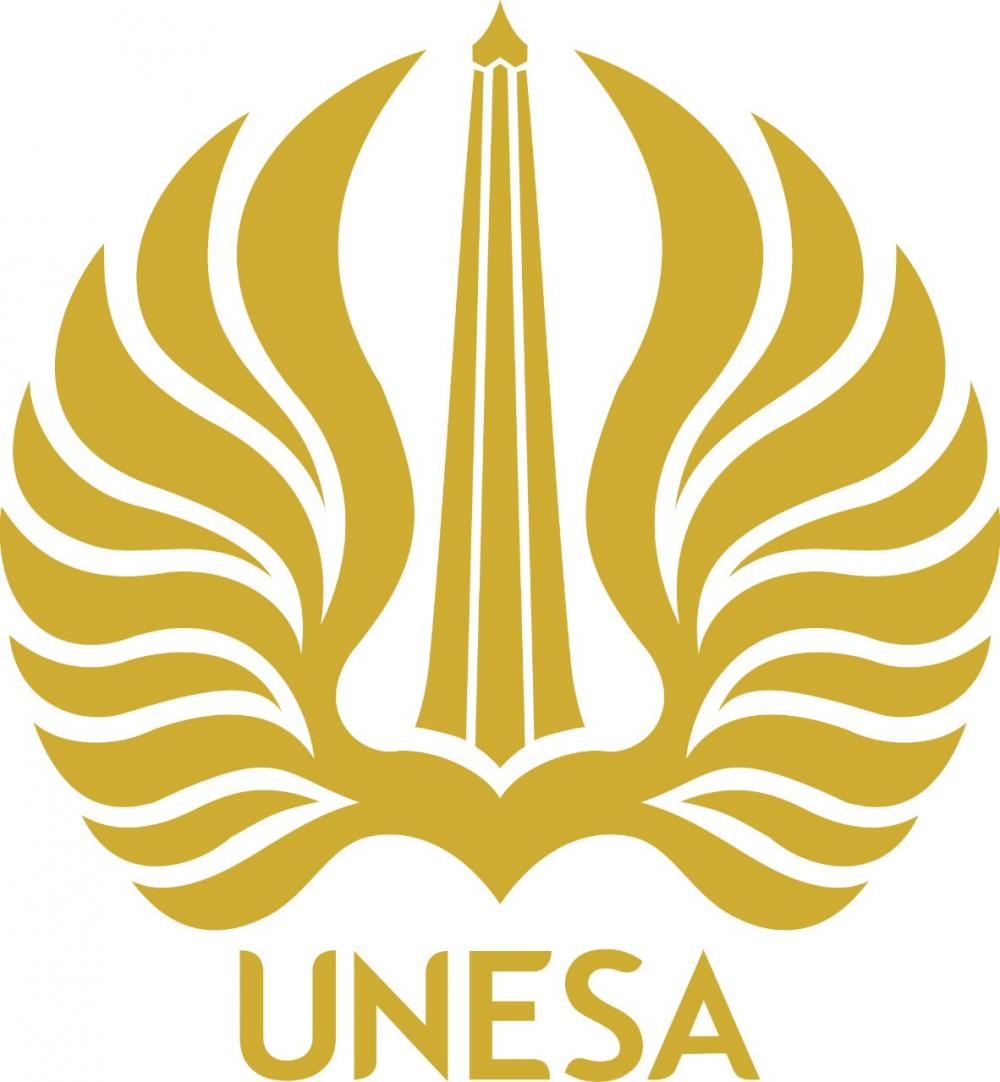 FAKULTAS BAHASA DAN SENIUNIVERSITAS NEGERI SURABAYA2024VALIDASI RINGKASAN KURIKULUMRangkuman kurikulum Program Sarjana Pendidikan Bahasa dan Sastra Indonesia telah dibahas dan disetujui dalam rapat yang dihadiri oleh Senator, Dekan, Ketua Program Studi, dan tim Pengembang Kurikulum   Fakultas Bahasa dan Seni Universitas Negeri Surabaya.Surabaya, 15 Januari 2024Diakui dan disetujui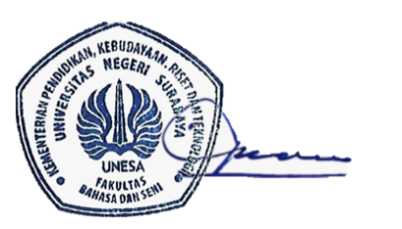 Dekan Fakultas Bahasa dan SeniSyafi'ul Anam, Ph.D.NIP 197809162006041001PREFACEWe give thanks to the presence of God Almighty. By His grace, the Indonesian Language and Literature Education Study Program Curriculum Team succeeded in carrying out its responsibilities. The MBKM curriculum for the Indonesian Language and Literature Education Study Program is prepared with reference to four curriculum development foundations which include philosophical, sociological, psychological and juridical foundations.The MBKM curriculum for the Indonesian Language and Literature Study Program is used as a guide for implementing lectures for students registered in the class of 2021 in the Indonesian Language and Literature Study Program, Department of Indonesian Language and Literature, Faculty of Language and Literature, Surabaya State University and is valid until the 2025 academic year.The MBKM Curriculum for the Indonesian Language and Literature Education Study Program is implemented in several stages, namely needs, development, witness, public test, revision and refinement, and implementation.The team realized that the MBKM curriculum for the Indonesian Language and Literature Education Study Program still needed constructive input. Therefore, we are looking forward to suggestions from various parties for improvements.PBSI CURRICULUM TEAMTABLE OF CONTENTSCOVER PAGEAPPROVAL PAGE ……………………………………………………………………………………………..         i PREFACE.…………….. ………………………………………………………………………………………..           ii TABLE OF CONTENTS ………………………………………………………………………………………          iii CURRICULUM OF STUDY PROGRAMCURRICULUM OF INDONESIAN LANGUAGE AND LITERATURE EDUCATION STUDY PROGRAMA.  IDENTITY OF STUDY PROGRAMB.  HEAD OF STUDY PROGRAMC.   RATIONALIndonesian Language and Literature Education Study Program’s curriculum was developedbased on philosophical, sociological, psychological, and juridical foundations.1.  This curriculum used (1) the philosophy of Pancasila as the main philosophical foundation, which was rooted under the perspectives about humans and education. Education views Indonesian people as the creatures of God Almighty, individual beings, and social creatures. The main foundation was in line with the Preamble of the 1945 Constitution,which was to educate the nation's life, protect the entire nation and spill the country, promote public welfare, and participate in implementing world order based on eternal peace and social justice. The philosophy of Pancasila provided the relevance of the curriculum with the awareness of identity that true education was the one with a curriculum that led to the development of Indonesia into being an advanced, modern, moral, and disciplined nation, had a high work-ethic, mastered technical and professional abilities, had a rational attitude and intellectual ability, was democratic as well as responsible and prosperous; (2) the existential philosophy showed that Indonesian language and literature education strengthened the existence of the role and function of learners in language and literature in the midst of the development of Indonesia; (3) the constructivist philosophy served the foundation that Indonesian language and literature study program always encouraged learners to develop, build, and create the products of Indonesian language and literature creatively and innovatively.2.  Sociological foundation was used to strengthen Indonesian Language and Literature StudyProgram  as  a  social  institution  that  was  important  for  the  creation  of  a democraticcommunity life through Indonesian languages  and literature education. Sociologically, Indonesian Language and Literature Study Program’s curriculum was designed to solve problems related to social reconstruction with the whole arising social problems such as social disintegration, inter-ethnic conflict, and violence. In addition, this curriculum was also designed to reduce socio-economic disparities that increased tremendously as a result of differences in access to resources that occurred in society. Moreover, it was to brace one's identity in an era of unbounded communication without isolating oneself from information and communication issues through Indonesian language and literature education.3.   Psychological foundation was used to increase the role of PBSI in a process of enhancing and developing inspiration and culture of academic and practical values. These values were oriented in basic values in the form of faith and piety, independence, nationality,balance in the development of student personality and intelligence, culture, independence, and humanity and kinship through Indonesian language and literature education.4.   This curriculum’s juridical foundation used current regulations. The 1945 Constitution was a juridical foundation, which showed that education had an important role to ensure the development and  survival of Indonesian  nation  that was progressive in  the order of national life. Law Number 20 concerning the National Education System and Law on Higher Education were used as a basic guideline for developing PBSI’s curriculum in order to have the functional suitability and integration as the whole nation and the State of Indonesia.D.  VISIONBeing excellent in Indonesian language and literature education at international level by2030.E.   MISSION1)  Organizing education and teaching process to produce professional educators in thefield of Indonesian language and literature2)  Carrying  out  research  and  development  of  scientific  publications  in  the  field  ofIndonesian language and literature education3)  Organizing community service professionally to implement the knowledge in the field of Indonesian language and literature educationF.   Graduate profilesG.  Program Educational Objectives (PEO)1.   Using knowledge and skills to solve problems related to the works in the field ofIndonesian language and literature2.   Developing principles as lifetime teacher through formal and non-formal channels3.   Developing broader social cooperation and networks between formal institutions and industries at domestic and international levelH.  Program Learning Outcomes (PLO)Indonesian Language and Literature Education Program at Universitas Negeri Surabaya was designed to produce graduates with the following perceived competencies.4sI.    RELATIONSHIP BETWEEN FACULTY’S AND STUDY PROGRAM’S MISSIONSJ.   RELATIONSHIP BETWEEN PEO AND PLO Table 1. Relationship between PEO and PLOTable 2. PLOs descriptions8K. CURRICULUM MAPPING AND COURSES FORMATIONInformationK: Total number of lecture creditsPr: Number of practice creditsW: Compulsory coursesQ: Elective coursesThe minimum prerequisite course grade is DNumber of mandatory courses: 147 creditsNumber of elective courses: 36 creditsStudents are declared to have passed if they have taken a minimum of 144 credits with the following composition:Number of mandatory courses: 145 creditsMinimum number of elective courses: 10 creditsTotal PBSI courses: 155 credit11L. Rodmap matkul dengan PLO dan PEO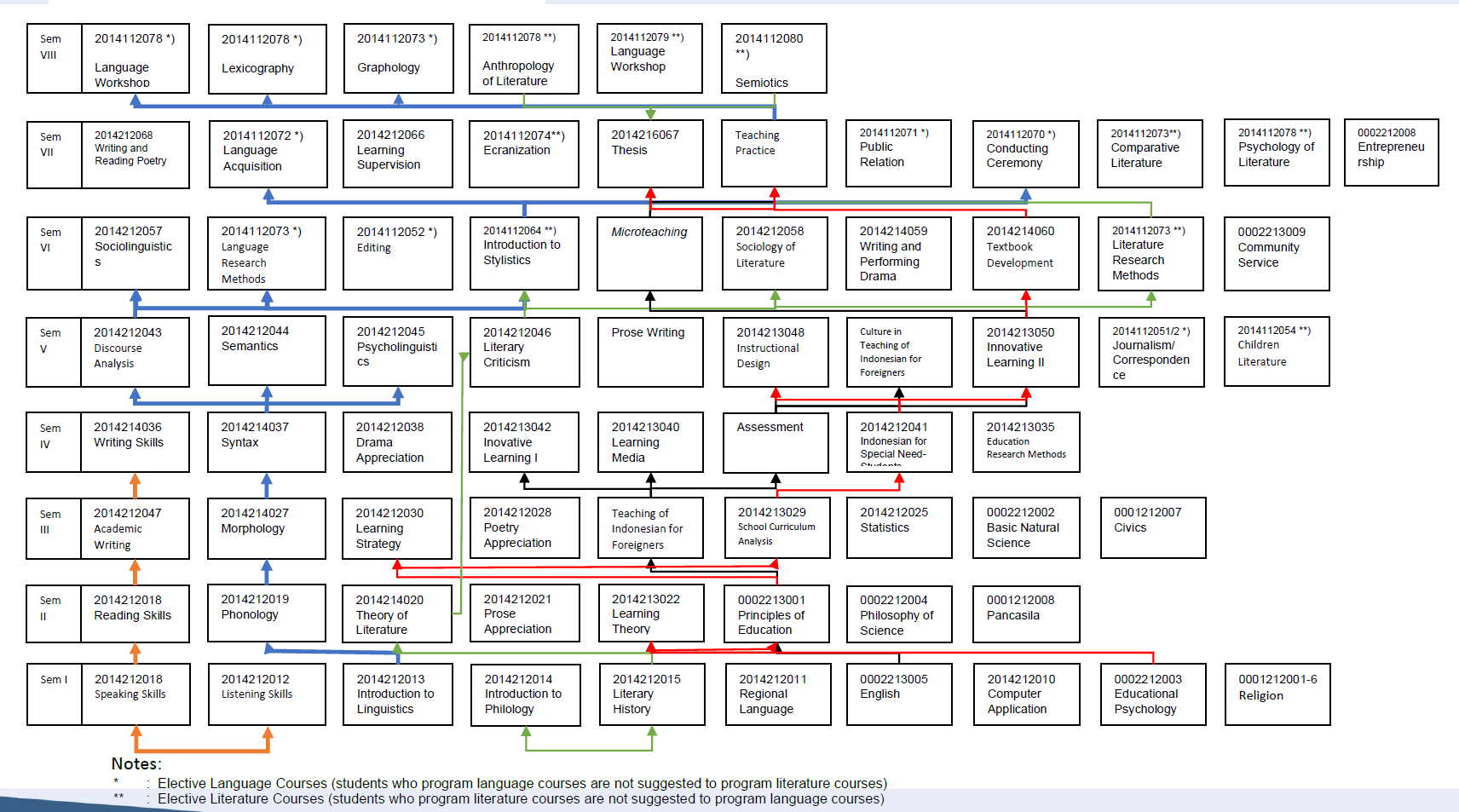 COURSE DESCRIPTION1.   ISLAMIC EDUCATIONa.   Code/Credits       :   0001212001/ 2 Creditsb.   CourseRequirement c.   Lecturerd.   CLO:    None:   Tim Dosen1.  Utilizing ICT to explore information for identifying problems along with their solvencies in Islam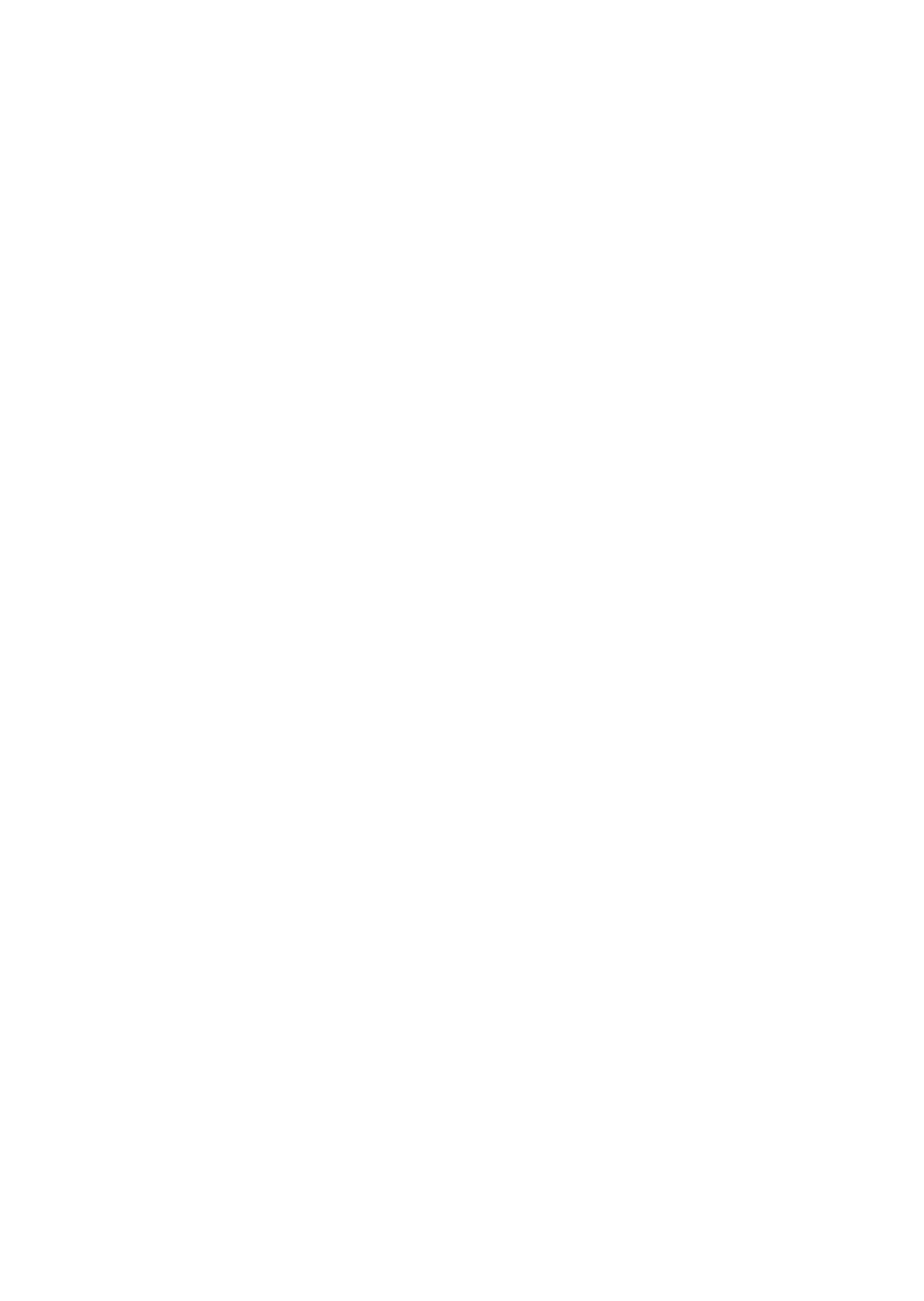 2.   Mastering the theoretical concepts/substances of Islam and being able to apply them in learning process and real practice in society3.   Making decisions by appropriating relevant concepts of Islam4.   Perceiving responsibility, having good personality, commitment, upholding divine values, humanity, unity, deliberation, and justice by applying Islamic teachings according to the relevant theoretical concepts.e.   DescriptionMastering the basic concepts of Islam by using Islamic teachings as the basis for thinking and behaving in scientific and professional development through the advancement of Islamic knowledge, religious dispositions/attitudes, Islamic skills, Islamic commitment, Moslem confidence, and Islamic competence.f.    ReferencesAusop, Asep Zaenal. 2014. Islamic Character Building. Bandung : Salamadani. Maman. 2012. Pola Berpikir Sains Membangkitkan kembali Tradisi Keilmuan Islam.Bogor: QMM PublishinMadjid, Nurcholis. 2008. Islam Kemoderenan dan Keindonesiaan. Bandung:  MizanPustaka.Madjid, Nurcholis. 2008.Islam Agama Peradaban. Jakarta: ParamadinaMustaqim, Abdul. 2012. Epistemologi Tafsir Kontemporer. Yogyakarta: LKIS.Praja, Juhaya S.  2002. Filsafat dan Metodologi Ilmu dalam Islam dan Penerpannya di Indonesia. Jakarta: Teraju.Rahmat,  Munawar.  2010.Pendidikan  Insan  Kamil  Berbasis  Sufisme  Syaththariah.Bandung: ADPISI PressSauqi, Achmad. 2010.Meraih Kedamaian Hidup; Kisah Spiritualitas Orang Modern.Yogyakarta: Sukses Offset.Sukidi. 2002.Kecerdasan Spiritual. Jakarta: Gramedia.Syahidin. 2005. Pemberdayaan Umat Berbasis Masjid. Bandung: CV AlfabetaTim Penulis Kemendikbud, 2014, Pendidikan Agama Islam pada Perguruan Tinggi Umum, Jakarta : Kementerian Pendidikan dan Kebudayaan Republik Indonesia.Tim  Dosen  PAI-Unesa,  2010,  Pendidikan  Agama  Islam  pada  Perguruan  TinggiUmum, Surabaya: Unesa University Press.14Toshihiko, Izutsu, 2003, Konsep-konsep Etika Religius dalam Al-Quran.(PenerjemahAE Priyono dkk.). Yogyakarta: Tiara Wacana Yogya.2.   SPEAKING SKILLSa.   Code/Credits       :    2014212018 / 2 Creditsb.   CourseRequirement c.   Lecturerd.   CLO:    None:   Yermia Nugroho Agung Wibowo, S.Pd., M.Pd.1.  Utilizing science and technology as a medium for solving problems and improving speaking skills in the field of Indonesian language and literature along with its learning process;2.  Mastering speaking skills by using the speaking basic concepts, techniques, and procedures;3.  Making  a  strategic  decision  in  using  speaking  skills  based  on  the  rules  and situations of their usage;4.  Being responsible and showing preceived faith, intelligent, independent, honest, caring, and resilient characters in completing assignments, quizzes, and tests related to speaking skills.e.   DescriptionMastering the aspects of speaking skills by using the basic concepts, techniques, and speaking procedures through class meeting activities, laboratory trainings, and simulations to improve monologue and dialogue skills in the field of Indonesian language and literature along with its learning process that can be practiced in and outside the classroom.f.    ReferencesArsjad, Maidar G. dkk. 1988. Pembinaan Kemampuan Berbicara Bahasa Indonesia.Jakarta: ErlanggaRakhmat, Djalaluddin.1982. Retorika Modern. Bandung: AkademikaTarigan,   Djago.   1986.   Teknik   Pengajaran   Keterampilan   Berbahasa.   Bandung: Angkasa.Tarigan,  H.G.  2008.  Berbicara  Sebagai  Suatu  Keterampilan  Berbahasa.  Bandung: Angkasa.Widya Amartaya, A. 1989. Kreatif Berwicara. Yogyakarta: Kanisius.3.   EDUCATION PSYCHOLOGYa.   Code/Credits       :   0002212003/ 2 Creditsb.   CourseRequirement c.   Lecturerd.   CLO:    None:151. Utilizing  learning  resources  and  media  assisted  by  information  and communication technology (ICT) to support the learning implementation;2.   Mastering the basic concepts of educational psychology, student’s development, learning theory, and personality aspects that affect learning and class management;3.   Making   decisions   about   the   concepts   and   theories   within   the   scope   of educational  psychology  that  are relevant  to  solving  specific  learning  cases  or difficulties in class;4.   Being  responsible  and  showing  perceived  faith,  smart,  independent,  honest, caring, and resilient characters in autonomous and in-group learning performance by conveying an active involvement in carrying out the  given tasks and roles individually and in groups during the learning process.e.   DescriptionThis course discusses the meaning, scope, and benefits of educational psychology, student’s development, learning theories, and personality aspects that affect learning process, giftedness, learning difficulties, school counseling, and classroom management for effective learning.f.    ReferencesSlavin, Robert  E. 2011. Psikologi Pendidikan: Teori dan Praktik edisi ke-9. (Jilid 1 &2). Jakarta: Indeks.Santrock, J. W. 2013. Psikologi Pendidikan (jilid 1&2). Jakarta: Salemba HumanikaDjiwandono, Sri. Esti. W. 2009.  PsikologiPendidikan. Jakarta: Grasindo.Nursalim, M., dkk. 2007. Psikologi Pendidikan. Surabaya: Unesa University Press. Cowley,  S.  2010.  Panduan  Manajemen  Perilaku  Siswa.  Terjemahan  Gina  Gania.2011. Jakarta: Esensi Erlangga.4. Englisha. Code/Credits               : 0002213005/2 Credits b. Course Requirement : Nonec. Lecturer                       : Mukhzamillah, S.S., S.Pd.Drs. Mulyono, M.Hum.d. CLO1.   Mampu menerapkan keahlian bahasa Inggris dan memanfaatkan TIK untuk (1)  berkomunikasi  dan  (2)  memahami  teks  lisan  dan  tulis  dalam konteks- konteks keseharian dan umum terbatas.2.   Menguasai   pengetahuan   dasar   ilmu   bahasa   Inggris   untuk   menunjangkemampuan  (1)  berkomunikasi  dengan  bahasa  yang  berterima  dan  (2)pemahaman teks.3.   Membuat keputusan dalam memilih bahasa yang tepat sesuai dengan kaidahpenggunaan bahasa berterima sesuai dengan konteksnya.164.   Memiliki tanggung jawab atas (1) penggunaan bahasa yang dipakai dan (2)tugas yang diberikan terkait penggunaan dan pemahaman bahasa.e. Deskripsi MatakuliahMatakuliah  ini  membekali  mahasiswa  pada  keterampilan  dan  komponen bahasa pada level dasar (pre-intermediate). Matakuliah ini juga memperkenalkan tes terstandarisasi yang memuat latihan keterampilan membaca (reading skills), menyimak (listening comprehension) dan tata bahasa dan kosakata (structure and vocabulary) yang diarahkan untuk persiapan test bahasa   inggris   standar   Internasional.   Semua   kegiatan   perkuliahan   akan disajikan dengan sistem ceramah, diskusi. presentasi dan diskusi, tugas penyelesaian masalah (problem solving), dan refleksi.f. ReferensiSharpe, Pamela. J. 2003. How to prepare for the TOEFL. Barron Educational SeriesPhillips,  Deborah.  2004.  Longman  Preparation  Course  for  the  TOEFL  Test: ThePaper Test (Student Book with Answer Key and CD-ROM). Pearson EducationPhillips, Deborah. 2012. Official Guide to the TOEFL Test With CD-ROM, 4th Edition(Official Guide to the Toefl Ibt). McGraw-HillPhillips, Deborah. 2001. Longman Introductory Course for the TOEFL Test: iBT, 2nd ed. Pearson EducationWorcester, Adam, et al. 2008. Building Skill for the TOEFL iBT: Beginning. CompassPublishingCullen, Pauline, et al. 2014. The Official Cambridge Guide to IELTS Students BookWith Answers with DVD-ROM. Oxford University PressParthare, Emma Parthare, Gary May, Peter. 2013. Headway Academic Skills IELTS Study Skills Edition: Level 1 Students Book. Oxford University PressLougheed, Lin. 2007. Longman Preparation Series for the TOEIC Test: Listening andReading, 5th Edition. Pearson EducationTim  Mata  Kuliah  Bahasa  Inggris.  2016.  English  for  Non  English  DepartmentStudents. Surabaya: Surabaya University Press.5. COMPUTER APPLICATIONa.   Code/Credits       :   2014212010/ 2 Creditsb.   CourseRequirement:    Nonec.   Lecturer               :   Mohammad Rokib, S.S., M.A.17d.   CLOPrima Vidya Asteria, S.Pd., M.Pd.1. Utilizing science and technology as a medium for solving problems through applicative computer programs;2. Mastering  applicative  computer  programs,  documenting,  securing,  and recovering data to ensure validity and prevent plagiarism that can be applied in everyday life;3.  Making a strategic decision in using applicative computer programs based on needs;4.  Being responsible and disciplined, as well as showing perceived faith, intelligent, independent, honest, caring, and resilient characters in completing assignments, quizzes, and tests related to the use of computer application programs.e.   DescriptionMastering applicative computer programs through class meeting activities, laboratory trainings, and simulations to document, secure, and recover data to ensure validity and prevent plagiarism that can be applied in everyday life.f.    ReferencesCrunke, David. 1995 . Operating System. New York. Mc-Graw Hill.Gordon,     Davis     B . 1992.       Management   Information   System,     Conceptual Foundation. Structure and Development. Tokyo. Mc.Graw Hill Kogo Kuska, Ltd.O'ieary,  Williams. 1989.    Computers   &    Information    Systems.    2nd.    Edition.TheBenjamins/Commings Publishing Company Inc.Permana, Budi. 2002. Microsoft Excel. Jakarta: Elex Media Komputindo. Ukar, Kurweni. 2001. Microso0ft Office. Jakarta: Elex Media Komputindo.6. REGIONAL LANGUAGEa.   Code/Credits       :   2014212011/ 2 Creditsb.   CourseRequirement c.   Lecturerd.   CLO:    None:   Latif Nur Hasan, S.Pd., M.Pd.Octo Dendy Andriyanto, S.Pd., M.Pd. Dr. Suharmono Kasiyun, M.Pd.1.  Utilizing science and technology as a medium for solving problems and mastering the basics of regional language grammars and cultures;2.  Mastering the basics of regional language grammars and cultures;3.  Making a strategic decision in using regional language grammars based on the rules and situations of their usage;4.   Being responsible and showing perceived faith, intelligent, independent, honest, caring, and resilient characters in completing assignments, quizzes, projects, andtests related to mastering the basics of regional language grammars and cultures.8e.   DescriptionMastering the basics of regional language grammars and cultures through class meeting activities, trainings, and simulations to apply the grammars based on the rules and situations of their usage in real-life situations.f.    ReferencesAmrih, Pitoyo. 2009.Ilmu Kearifan Jawa, Ajaran Adiluhung Leluhur. Yogyakarta: Pinus. Casson,  Ronald  W.  1981.  Language,  Culture,  and  Cognition.  London  :  CollierMacmillan Publishers.Endraswara, suwardi. 2005. Buku Pintar Budaya Jawa, Mutiara Adiluhung Orang Jawa.Yogyakarta: UGM Press.Findlay,  Michael  Shaw.     1998.  Language  and  Communication:  A  Cross-KulturalEncyclopedia. California: ABC-CLIO, Inc.Koentjaraningrat. 1994. Kebudayaan Jawa. Jakarta:Balai Pustaka.Koentjaraningrat.   1981.   Kebudayaan,   Mentalitas,   dan   Pembangunan.   Jakarta: Gramedia.Saleh,  Arman  Yurisaldi.  2010.  Rahasia  Otak  Orang  Jawa.  Yogyakarta:  Pinus  BookPublisher.Sapti, G. 2011. Kamus Kosakata Bahasa Jawa Terpopuler. Jakarta: Gramedia.7. LISTENING SKILLS1.  Utilizing science and technology as a medium for solving problems and improving listening skills in the field of Indonesian language and literature along with its learning process;2.  Mastering listening skills by using the listening basic concepts, techniques, and procedures;3.  Making  a  strategic  decision  in  using  listening  skills  based  on  the  rules  and situations of their usage;4.  Being responsible and showing perceived faith, intelligent, independent, honest, caring, and resilient characters in completing assignments, quizzes, and tests related to listening skills.e.   DescriptionMastering the aspects of listening skills by using critical listening concepts through class  meeting  activities,  laboratory  trainings,  and  simulations  to  improve  critical19listening skills in the field of Indonesian language and literature along with its learning process that can be practiced in and outside the classroom.f.    ReferencesKamidjan, dkk. 2002.  Menyimak: Modul Pelatihan Berbasis  Kompotensi. Jakarta: Depdiknas.Soedjiatno. 1982. Menyimak: Sebuah Aspek Keterampilan Berbahasa. MalangTarigan, H.G.  dan Djago Tarigan. 1990. Teknik Pengajaran Keterampilan Berbahasa.Bandung: AngkasaTarigan, H.G. 1987. Menyimak sebagai Suatu  Keterampilan Berbahasa. Bandung: Angkasa.Morley, Joan. 1984: Listening and Language Learning in ESL: Developing Self-Study Activities for Listening Comprehension. USA:Prentice-Hall,Inc. Englewood Cliffs.Suyatna, Amir. 2002. Menyimak dan Pengajarannya. Bandung: UPIHermawan, Herry. 2012. Menyimak: Keterampilan Berkomunikasi yang Terabaikan.Yogyakarta: Graha IlmuTarigan, H.G. 2008. Menyimak: Sebagai Suatu Keterampilan Berbahasa. Bandung: Angkasa8. INTRODUCTION TO LINGUISTICSa.   Code/Credits       :   2014212013/ 2 Creditsb.   CourseRequirement c.   Lecturerd.   CLO:    None:   Dr. Budinuryanta Yohanes, M.Pd.1.  Utilizing science  and  technology as  a medium  for solving linguistic problems through the knowledge and understanding of linguistics;2. Mastering the nature of language, language functions, basics of phonology, morphology, syntax, semantics, and discourse in order to produce various scientific writings in the field of languages that can be presented in class discussions and scientific activities in the Department;3. Making a strategic decision by using the knowledge and understanding of linguistics in dealing with linguistic phenomena;4.  Being responsible and showing perceived faith, intelligent, independent, honest, caring, and resilient characters in completing assignments, quizzes, and tests related to Indonesian language science and its application.e.   DescriptionMastering the nature of language, language functions, basics of phonology, morphology, syntax, semantics, and discourse through class meetings, trainings, and simulations to produce various scientific papers in the field of languages that can bepresented in class discussions and Department’s scientific activities.20f.    ReferencesChaer, Abdul. 2003. Linguistik Umum. Jakarta: Rineka Cipta.Kaswanti-Purwo,  Bambang.  2000.  Kajian  Serba  Linguistik.  Jakarta:BPK  GunungMulia.Soeparno. 2002. Dasar-dasar Linguistik Umum. Yogyakarta: Tiara Wacana Yogya. Verhaar,  J.  W.  M.  2004.  Asas-asas  Linguistik Umum.  Yogyakarta:  Gadjah  MadaUniversity Press.Wahab, Abdul. 2005. Butir-butir Linguistik. Surabaya: Airlangga University Press.9. INTRODUCTION TO PHILOLOGYa.   Code/Credits       :   2014212014/ 2 Creditsb.   CourseRequirement c.   Lecturerd.   CLO:    None:    Prof. Dr. H. Haris SupratnoDr. Heny Subandiyah, M.Hum. Hespi Septiana, S.Pd., M.Pd.1.  Utilizing science  and  technology  as  a medium for solving  Indonesian  textual problems and developing ways how philology works;2.  Mastering  the  basic  concepts  of philology  theory, how philology  works,  and various Indonesian texts that reflect the ability to understand texts carefully;3.  Making a strategic decision in developing reviews of Indonesian texts and writing papers;4.  Being responsible and showing perceived faith, intelligent, independent, honest, caring, and resilient characters in completing assignments, quizzes, and tests related to the introduction of Indonesian texts.e.   DescrptionMastering how philology works by using the basic concepts of philology through class   meeting   activities   and   field/museum   visits   to   produce   a   thorough understanding of the history and variety of ancient manuscripts including papers that can be presented in class discussions and Department’s exhibitions.f.    ReferencesParmin, Jack. 2014. Manunggaling Kawula Gusti: Pembacaan Atas Teks Suuk SidaNglamong. Sidoarjo: SatuKata Book@rt Publishing. Subandiyah, Heny. 2008. Pengantar Filologi. Surabaya: Unesa Press..10. PROSE APPRECIATIONa.   Code/Credits       :   2014212021/ 2 Creditsb.   CourseRequirement:    Nonec.   Lecturer               :   Dr. Ririe Rengganis, S.S., M.Hum.d.   CLODr. Titik Indarti, M.Pd. Drs. Parmin, M.Hum.1.  Utilizing science  and technology as a medum for appreciating prose through special techniques;2.  Mastering  theoretical  concepts  in  the fields  of  theory, criticism, and  literary history that reflect the ability to understand prose in a good and effective way;3.  Making a strategic decision in appreciating prose based on broader observations;4.  Being responsible and showing perceived faith, intelligent, independent, honest, caring, and resilient characters in completing assignments, quizzes, and tests related to prose appreciation.e.   DescriptionMastering the aspects of fictional prose appreciation with various approaches and certain theories through structured activities such as class meeting activities and exercises to produce appreciation formulations or articles/papers that can be presented in class discussions and Department’s exhibitions.f.    ReferencesMohNadjid.   2002.   Apresiasi   Prosa   Fiksi   dan   Drama   (Sebuah   Perbincangan).Surabaya: Taman Nadia Azzala.Didipu,   Herman.   2013.   Prosa   Fiksi   dan   Drama:   Pengantar   Apresiasi   danPembelajarannya. Yogyakarta: Deepublish.Suminto A. Sayuti. 2000. Berkenalan dengan Prosa Fiksi. Yogyakarta: Gama Media. Sayuti, Suminto. 2000. Berkenalan dengan Prosa Fiksi. Jogjakarta: Gama Media Sugihastuti. 2011. Teori Apresiasi Sastra. Yogyakarta: Pustaka Pelajar.11. Pancasilaa. Code/Credits                         : 0001212008/ 2 Credits b. Course Requirement           : Nonec. Lecturer                                  : Tim Dosend. CLOa. Memanfaatkan teknologi informasi untuk menelusuri data/informasi dalam rangka menemukenali dan menyelesaikan masalah-masalah pembangunan bangsa dan negara dalam perspektif nilai-nilai dasar Pancasila sebagai ideologi dan dasar negara Indonesia. b.  Memiliki  pengetahuan  tentang  nilai-nilai  dasar  Pancasila  sebagai  prinsip  danpedoman hidup bermasyarakat, berbangsa dan bernegara22c. Mampu mengambil keputusan yang tepat dalam menghadapi persoalan-persoalan dalam kehidupan bermasyarakat, berbangsa dan bernegara serta dapat memberikan solusi berdasarkan nilai-nilai Pancasilad. Memiliki sikap bertanggung jawab, peduli, jujur, kerjasama, menghargai pendapat dan memiliki rasa cinta tanah air dalam mengimplementasikan dan melestarikan nilai- nilai Pancasila dalam realitas dan kehidupan sehari-hari.e. DeskripsiPembahasan secara komprehensif dan integral tentang permasalahan kehidupan bermasyarakat secara sosial, ekonomi, politik, kebudayaan,sejarah dan hankam, yang dikaitkan dengan visi Pancasila sebagai pandangan hidup ideology dan dasar Negara agar dalam diri mahasiswa tumbuh sikap kepedulian dan analisis yang kritis terhadap dinamika masyarakatf. ReferensiTim MPK. 2002. Pendidikan Pancasila. Surabaya: University Press.12. PRINCIPLES OF EDUCATIONa.   Code/Credits       :   0002213001/ 2 Creditsb.   CourseRequirement c.   Lecturerd.   CLO:    None:   -1.  Being responsible for any works in the field of Indonesian language and literature education by internalizing religious values, norms, and academic ethics with a spirit of struggle and entrepreneurship;2.  Mastering the theoretical concepts of the development of Indonesian language and literature learning, both for native speakers, foreign speakers, and children with special needs;3.   Being able to operate pedagogical aspects related to teaching Indonesian, both for native speakers, foreign speakers, and children with special needs.e.   DescriptionStudents are expected to be able to identify, compare, examine, and formulate the essence of human development; the nature, foundation, and principles of education; the education components, genre, theories, and approaches; the history and problems of education  in  Indonesia; inclusive and  exclusive education, student’s development in education; and, multicultural and multiethnic education.f.    ReferencesAli, Mohammad dan Mohammad Asrori. 2010. Psikologi Remaja (Perkembangan23Peserta Dididik). Jakarta : PT Bumi AksaraArends, Richardl. 2001. Clasrom Instructional Management. Jakarta: KencanaDimyati dan Mudjiono. 2009. Belajar dan Pembelajaran. Jakarta: Rineka CiptaDoni Koesoema A. 2007. Pendidikan Karakter; Strategi Mendidik Anak di ZamanGlobal. Jakarta: PTHuda, M. 2013. Model-model Pengajaran dan Pembelajaran. Yogyakarta: PustakaPelajarToto  Rahardjo,  dkk.  2005.  Pendidikan  Popular;  Membangun  kesadaran  Kritis.Yogyakarta: InsistPressSuyatno.  2009.  Menjelajah  Pembelajaran  Inovatif.  Sidoarjo:  Masmedia  BuanaPustaka13. READING SKILLSa.   Code/Credits       :   2014212018/ 2 Creditsb.   CourseRequirement c.   Lecturerd.   CLO:    None:   Dr. Mintowati, M.Pd.Mukhzamilah, S.S., S.Pd., M.Ed. Dra. Trinil Dwi Turistiani, M.Pd.1.  Utilizing  science  and  technology  as  a   medium  for  solving  problems  and improving reading skills in the field of Indonesian language and literature along with its learning process;2.  Mastering reading skills by using intensive and extensive reading concepts;3.  Making a strategic decision in using reading skills based on needs;4.  Being responsible and showing perceived faith, intelligent, independent, honest, caring, and resilient characters in completing assignments, quizzes, and tests related to reading skills.e.   DescriptionMastering the  aspects of reading skills by  using intensive and  extensive reading concepts through class meeting activities, laboratory trainings, and simulations to improve reading skills in the field of Indonesian language and literature along with its learning process that can be practiced in and outside the classroom.f.    ReferencesGarrett, S. (2006) Effective Reading Instruction. Diakses 24 Juni 2006.  Tersedia di http://title3.sde.state.ok.us/readingfirst/ppt/effectiverdginstruciton303.pp tGladwin, R.F. 2005. A Reading Model Comparison in Intermediate Spanish Using The Interactive Reading    with Instructor Support (I.R.I.S) Model. Dissertation. Tersedia online: Diakses 3-9-2007.Keraf, Gorys. 1989. Komposisi. Nusa Dua: Flores.24McCutchen,   D.   2003.   Psychology   of   Reading.   tersedia   online   di   alamat http://education.washington.edu/areas/ep/courses/syllabi/DPSY520Spr03.ppt&http://education.washington.edu/areas/ep/courses/syllabi/EDPSY520Wtr05.pdfSoedarso.  2001.  Speed  Reading:  Sistem  Membaca  Cepat  dan  Efektif.  Jakarta: Gramedia Pustaka Utama.Tarigan, Henry Guntur. 1979. Membaca Sebagai Suatu Keterampilan Berbahasa.Bandung: Angkasa.Tarigan, Henry Guntur. 1979. Membaca Ekspresif. Bandung: Angkasa. Wainwright, Gordon. 2006. Speed Reading Better Recalling. Jakarta: Gramedia. Wang,  Efendi.  2011.  Membongkar  Rahasia  Teknik  Baca  Super  Cepat.  Jakarta:Swadaya Group.14. PHONOLOGYa.  Code/Credits      :   2014212019/ 2 Creditsb.  CourseRequirementc.  Lecturerd.  CLO:    None:   Prof. Dr. Kisyani, M.Hum.Dr. Diding Wahyudin Rohaedi, M.Hum. Dr. Yuniseffendri, S.Pd., M.Pd.1. Utilizing science and technology as a medium for solving problems and communicating ideas through the sound system of Indonesian;2. Mastering the sound system of Indonesian that includes the production of language sounds (phone) and the structure of phonemes as a basis for language teaching and the ability of using Indonesian language as well as language research;3.  Making a strategic decision in using the sound system of Indonesian based on the rules and situations of its usage;4. Being responsible and showing perceived faith, smart, independent, honest, caring, and resilient characters in completing assignments, quizzes, projects, and tests related to the souns system of Indonesian and its application.e.DescriptionMastering  the  theoretical  and  applicative  concepts  of  the  sound  system  of Indonesian  that  include  the  production  of  language  sounds  (phone)  and  the structure of phonemes as a basis for language teaching and the ability of using Indonesian language as well as language research through lectures, strengthening the theory of language sound system, practical analysis of language sound system cases,  and  presentations  to  analyze,  synthesize,  and  evaluate  Indonesian  and regional sound systems with descriptive and generative methods to apply them inlanguage  learning  and/or  language  research  in  accordance  with  the  mastered25language background. f. ReferencesChaer, Abdul. 2009. Fonologi Bahasa Indonesia. Jakarta: Rineka Cipta.Hamann, Cornelia and Carmen Schmitz. 2005. Phonetics and Phonology. Geneva: University of Oldenburg.Muslich, Mansur. 2008. Fonologi Bahasa Indonesia. Jakarta: Bumi Aksara. Muslich, Mansur. 2008. Tata Bentuk Bahasa Indonesia. Jakarta: Bumi Aksara. Muslich,  Mansur.  2012.  Fonologi  Bahasa  Indonesia:  Tinjauan  Deskriptif  SistemBunyi Bahasa Indonesia. Bandung: Bumi Aksara.Mayrita, Hastari. 2011. Modul Fonologi Bahasa Indonesia. Palembang: UniversitasBina Darma.Troubetzkoy,  N.S.  1976.  Principes  de  phonologie.  Trad:  J.  Cantineau,  Paris: Klincksieck.Vikner, S. 1986. Phonetics and Phonology. Geneva: University of Geneva, dept. ofEnglish.15. THEORY OF LITERATUREa.   Code/Credits       :   2014214020/ 4 Creditsb.   CourseRequirement c.   Lecturerd.   CLO:    None:   Dr. Tengsoe Tjahjono, M.Pd.Hespi Septiana, S.Pd., M.Pd. Rahmi Rahmayati, S.Pd., M.Pd.1.   Being  responsible  for  any  works  in  the  field  of  Indonesian  language  and literature  education  by  internalizing  religious  values,  norms,  and  academic ethics with a spirit of struggle and entrepreneurship;2.   Mastering the basic concepts of language, literature, language and literary skills, and language and literature research;3.   Completing assignments, quizzes, and tests related to the theory and various approaches used in literary studies.e.   DescriptionMastering the basic concepts of literature, literary functions, literary relationship with reality, psychology, religion, and readers, as well as various approaches in literary studies through class meeting activities and structured training programs to produce written/essay products that can be presented in class discussions or published in scientific journals or newspaper.f.    ReferencesBarry, Peter. 2010. Pengantar Komprehensif Teori Sastra dan Budaya: Beginning Theory. Diterjemahkan oleh Harviyah Widiawati dan Evi Setyarini. Yogyakarya: Jalasutra.26Darma, Budi. 2004. Pengantar Teori Sastra. Jakarta: Pusat Bahasa, DepartemenPendidikan Nasional.Esten,   Mursal.   2013.   Kesusastraan:   Pengantar   Teori  dan   Sejarah.  Bandung: Angkasa.Rachmat   Djoko   Pradopo.  2003.   Beberapa   Teori   Sastra,   Metode   kritik,   danPenerapannya. Yogyakarta: Pustaka Pelajar.Rafiek, M. 2012. Teori Sastra: Kajian Teori dan Praktik. Bandung: Refika Aditama. van  Luxemburg, Jan, dkk. 1984. Pengantar Ilmu Sastra. Terjemahan Dick Hartoko.Jakarta: Gramedia.Teeuw, A. 1984. Sastra dan Ilmu Susastra: Pengantar Teori Sastra. Jakarta: PustakaJaya.Wellek, Rene & Austin Warren. 1990. Teori Kesusastraan. Terj. Melani Budianta.Jakarta: Gramedia.16. PROSE APPRECIATIONa.   Code/Credits       :   2014212021/ 2 Creditsb.   CourseRequirement c.   Lecturerd.   CLO:    None:   Dr. Ririe Rengganis, S.S., M.Hum.Dr. Titik Indarti, M.Pd. Drs. Parmin, M.Hum.1.  Utilizing science and technology as a medium for appreciating prose through special techniques;2.  Mastering the theoretical concepts in the fields of literary theory, criticism, and history that reflect the ability to understand prose in a good and effective way;3.  Making a strategic decision in appreciating prose based on broader observations;4.  Being responsible and showing perceived faith, intelligent, independent, honest, caring, and resilient  characters in completing assignments, quizzes, and tests related to prose appreciation.e.   DescriptionMastering the aspects of fictional prose appreciation with various approaches and certain theories through structured activities such as class meeting activities and exercises to produce appreciation formulations or articles/papers that can be presented in class discussions and Department’s exhibitions.f.    ReferencesMohNadjid.   2002.   Apresiasi   Prosa   Fiksi   dan   Drama   (Sebuah   Perbincangan).Surabaya: Taman Nadia Azzala.Didipu,   Herman.   2013.   Prosa   Fiksi   dan   Drama:   Pengantar   Apresiasi   danPembelajarannya. Yogyakarta: Deepublish.Suminto A. Sayuti. 2000. Berkenalan dengan Prosa Fiksi. Yogyakarta: Gama Media.27Sayuti, Suminto. 2000. Berkenalan dengan Prosa Fiksi. Jogjakarta: Gama MediaSugihastuti. 2011. Teori Apresiasi Sastra. Yogyakarta: Pustaka Pelajar.17. LEARNING THEORIES1.   Being responsible  for  any works  in  the field of Indonesian language and literature education by internalizing religious values, norms, and academic ethics with a spirit of struggle and entrepreneurship;2.   Mastering the basic concepts of language, literature, language and literary skills, and language and literature research;3.   Being able to speak and write in Indonesian language and literature daily, academic, and working situations; and being able to use one of existing regional languages.e.   DescriptionsThis course discusses the meaning, definition, objectives and functions of learning theory, principles, learning motivation, and various learning theories: behaviorism, cognitivism, and constructivism theories. Lectures are carried out using direct learning, independent assignments and group discussions, and presentations.f.    ReferencesAunurrahman . 2012. Belajar dan Pembelajaran. Bandung: AlfabetaSuyono dan Hariyanto. 2014. Belajar dan Pembelajaran: Teori dan Konsep Dasar.Bandung: Remaja RosdakaryaSlameto.  2013.  Belajar  dan  Faktor-Faktor  yang  Mempengaruhi.  Jakarta:  RinekaCiptaHergenhahn, B. R., Olson, M. H. 2015. Theories of Learning (Teori Belajar), EdisiKetujuh. Jakarta: PrenadamediaGredler, M. E. 2011. Learning and Instruction Teori dan Aplikasi, Edisi Keenam.Jakarta: KencanaMudlofir, A., Rusydiyah, E. F. 2016. Desain Pembelajaran  Inovatif dari Teori kePraktek. Depok: Rajagrafindo PersadaSuranto. 2015. Teori Belajar dan Pembelajaran Kontemporer. Yogyakarta: LaksBangPressindoSlavin,   R.E.   2005.   Educational   Psychology   Theory   and   Practice.   London: Allyn&Bacon18. PHILOSOPHY OF SCIENCEa.   Code/Credits       :   0002212004/ 2 Credits28b.   CourseRequirement c.   Lecturerd.   CLO:    None:   Dr. Budinuryanta Yohanes, M.Pd.Prof. Dr. H. Setya Yuwana, M.A. Dr. Made Pramono, S.S., M.Hum. Dr. Karwanto, S.Ag., M.Pd.1.   Being  responsible  for  any  works  in  the  field  of  Indonesian  language  and literature education by internalizing religious values, norms, and academic ethics with a spirit of struggle and entrepreneurship;2.   Mastering the basic concepts of language and literature along with its learning process, as well as language and literature education research;3.   Being able to examine the implications of the development or implementation of technological science that pays attention to and applies humanities values in Indonesian language and literature education based on scientific principles, procedures, and ethics in order to produce solutions, ideas, designs, or art criticism, and composes a scientific report of the results of the study in form of thesis or final project report and uploading it on the college page.e.   DescriptionThis course discusses the meaning, definition, objective and function of learning theory, principles, learning motivation, and various learning theories: behaviorism, cognitivism, and constructivism theories. Lectures are carried out using direct learning, independent assignments, and group discussions and presentations.f.    ReferencesPopper, K. 2008. Logika Penemuan Ilmiah. Yogyakarta: Pustaka PelajarFoucault, M. 2007. Order of Thing: Arkeologi Ilmu-ilmu Kemanusiaan. Yogyakarta: Pustaka PelajarSudarminto,   J.   202.   Epistemologi   Dasar:   Pengantar   Filsafat   Pengetahuan.Yogyakarta: Penerbit Kanisius.Poespowardojo, S. 2015. Filsafat Ilmu  Pengetahuan: Hakikat Ilmu Pengetahuan, Kritik terhadap Vusu Positivisme Logis serta Implikasinya. Jakarta: PT Kompas Media NusantaraKirkham,    Richard    L.    2013.    Teori-teori    Kebenaran:Pengantar    Kritis    danKomprehensif. Bandung: Penerbit Nusa MediaSuriasumantri, Jujun S. 2009. Filsafat Ilmu: Sebuah Pengantar Populer. Jakarta: Pustaka Sinar Harapan19. Basic Natural Sciencea. Code/Credits                         : 0002212002/ 2 Credits b. Course Requirement           : None29c. Lecturer                    : Tim Dosen d. CLOe. DeskripsiPembahasan tentang kaitan antara kehidupan sehari-hari dan prinsip-prinsip dasar hukum alam serta  prinsip-prinsip dasar hukum alam dalam kaitannya dengan kegiatan berbahasa dan bersastra.ReferensiDarmojo,  Hendro.  1995.  Ilmu  Alamiah  Dasar.  Jakarta:  Ddepartemen  Pendidikan  danKebudayaan.Dirjen Dikti. 1998. GBPP Mata Kuliah Umum IAD. Jakarta:Soleh   Koesela.   2003.   Modul   Acuan   Proses   Pembelajaran   Matakuliah   BerkehidupanBermasyarakat.  Jakarta: Dikti.20. STATISTIKa.   Code/Credits       :   2014212025/ 2 Creditsb.   CourseRequirement c.   Lecturerd.   CLO:    None:   Prima Vidya Asteria, S.Pd., M.Pd.Prof. Dr. H. Bambang Yulianto, M.Pd.1.  Utilizing science and technology as a medium for conducting statistical methods in research and solving social problems in society;2.  Mastering the basic concepts of descriptive statistics, having the skills to use statistics to design and analyze research data;3.  Making a strategic decision in using statistical methods in research and solving social problems in society;4.  Being responsible and disciplined, as well as showing perceived faith, intelligent, independent, honest, caring, and resilient characters in completing assignments, quizzes, projects, and tests related to the use of statistics.e.   DescriptionMastering the aspects of the basic concepts of descriptive statistics through class meeting activities, trainings, assignments, projects, and tests to design and analyze research data, to utilize statistical methods in research and solve social problems in society.f.    ReferencesArikunto,   Suharsimi.   2000.   Prosedur   Penelitian:   Suatu   Pendekatan   Praktis.Jakarta:Bina Angkasa.Best, John W. 1982. Metodologi Penelitian Pendidikan. Surabaya: Usaha Nasional.30Connor, L.R. dan Morrell, A.J.H. 1972. Statistics in Theory and Practice. Toronto: Fitman Paperbacks.Hadi, Soetrisno. 1985. Statistik: Jilid 1. Yogyakarta: Yayasan Penerbitan FakultasPsikologi UGM.Hadi, Soetrisno. 1985. Statistik: Jilid 2. Yogyakarta: Yayasan Penerbitan FakultasPsikologi UGM.Sudijono,  Anas.  2011.  Pengantar  Statistik  Pendidikan.  Jakarta:  Raja  GrafindoPersada.21. Civicsa. Code/Credits                         : 0001212007/ 2 Credits b. Course Requirement           : Nonec. Lecturer                                  : Tim Dosen d. CLO•	Memanfaatkan  sumber  belajar  dan  media  pembelajaran  berbantuan  TIK  untuk menelusuri data/informasi dalam rangka menemukenali dan memecahkan masalah yang berkaitan dengan kebangsaan dan Kewarganegaraan.•	Mengenali konsep teoritis tentang Kewarganegaraan dalam konteks berbangsa dan bernegara•	Memiliki pola pikir, pola sikap dan pola tindak yang mencerminkan rasa percaya diri dan menumbuhkan kebanggaan sebagai Warga Negara Indonesia serta sebagai bangsa Indonesia dan cinta tanah air Indonesia dalam konteks nilai dan moral Pancasila, UUD Negara RI Tahun 1945, nilai dan komitmen Bhinneka Tunggal Ika serta Negara Kesatuan Republik Indonesia.•	Membuat   keputusan   dengan   berpedoman   pada   konsep   teoritis   Pendidikan Kewarganegaraan untuk menyelesaikan permasalahan yang relevan di masyarakat, bangsa dan negara.•	Memiliki sikap dan perilaku yang bertanggungjawab yang mencerminkan sebagai WN yang baik (be a good citizen) dalam kehidupan bermasyarakat, berbangsa dan bernegara.e. DeskripsiPembahasan  tentang  wawasan   kesadaran  bernegara  untuk  bela  negara;  pentingnya memiliki pola pikir, sikap, dan perilaku cinta tanah air; pentingnya menumbuhkembangkanwawasan kebangsaan, kesadaran berbangsa dan bernegara; dan pentingnya memiliki pola pikir yang komprehensif integral pada aspek kehidupan nasional dalam kaitannya dengan visi Pancasila.f. ReferensiAkhadiati, Subarti. 1985. Modul Materi Praktek Pendidikan Kewiraan.LEMHANAS. 1988. Kewiraan untuk Mahasiswa. Jakarta: Gramedia.31Tim Pendidikan Kewiraan MKDU IKIP Surabaya22. MORPHOLOGYa.   Code/Credits       :   2014214027/ 2 Creditsb.   CourseRequirement c.   Lecturerd.   CLO:    None:   Dr. Mulyono, M.Hum.Dr. Diding Wahyudin Rohaedi, M.Hum. Dr. Agusniar Dian Savitri, S.S., M.Pd.1.  Utilizing  science  and  technology  as  a  medium  for  understanding  the  basic concepts of word morphology and analyzing/examining Indonesian and regional word morphology;2.  Mastering the Indonesian and regional word morphology systems and being able to apply them in language learning and research;3.  Making  a  strategic  decision  in  using,  analyzing/examining  Indonesian  and regional word morphology based on the word formation rules;4.  Being responsible and showing perceived faith, intelligent, independent, honest, caring, and resilient characters in completing assignments,  quizzes, and tests related to Indonesian word formations along with the application.e.   DescriptionMastering the morphology of Indonesian words (morphemes, morphological processes,  morphological  analysis,  morphophonemics),  new  symptoms  of Indonesian word formation, and functional relationship between the substance of Indonesian language and literature with language skills competencies, curriculum materials, and the learning process conducted through class meetings and field research activities to produce linguistic analysis/review products as well as language research and learning products that can be presented in class discussions and used as an alternative source of reference for further studies.f.    ReferencesChaer,  Abdul.  2008.  Morfologi  Bahasa  Indonesia:  Pendekatan  Proses.  Jakarta: Rineka Cipta.Marsono. 2011. Morfologi Bahasa Indonesia dan Nusantara. Yogyakarta: GadjahMada University Press.Pusat Bahasa. 2006. Buku Praktis Bahasa Indonesia 1. Jakarta: Pusat Bahasa. Pusat Bahasa. 2006. Buku Praktis Bahasa Indonesia 2. Jakarta: Pusat Bahasa. Ramlan, M. 1987. Morfologi: Suatu Tinjauan Deskriptif. Yogyakarta: UP Karyono.23. Poetry Apreciationa. Code/Credits            : 2014212028/ 2 Credits32b. Course Requirement           : Nonec. Lecturer                                  : Drs. Parmin, M.Hum.Dr. Tengsoe Tjahjono, M.Pd. Drs. Moh. Najid, M.Hum. Prof. Dr. Suyatno, M.Pd.Rahmi Rahmayati, S.Pd., M.Pdd. CLO1. Memanfaatkan ipteks sebagai alat bantu melakukan apresiasi puisi melalui kaidah-kaidah yang telah dikuasai2. Menguasai konsep teoretis bidang teori, kritik, dan pembacaan puisi yang mencerminkan kemampuan pemahaman terhadap puisi secara sangkil dan mangkus baik secara lisan dan tulisan.3. Mengambil keputusan strategis dalam mengapresiasi puisi secara kreatif dan mandiri.4. Bertanggung jawab dan menunjukkan kepemilikan karakter iman, cerdas, mandiri, jujur, peduli dan tangguh dalam penyelesaian tugas, praktik apresiasi, dan tes yang terkait dengan apresiasi puisie. DeskripsiMenguasai  konsep  dan  teknik  apresiasi puisi  melalui  kegiatan  pertemuan  kelas,  latihan laboratoris, dan  simulasi  guna menghasilkan  artikel/makalah, antologi puisi, pembacaan puisi, musikalisasi puisi, dan dramatisasi puisi untuk disajikan baik dalam diskusi kelas maupun pameran/gelar karya jurusan.f. ReferensiWaluyo, Herman J. 2000. Teori dan Apresiasi Puisi. Jakarta: Penerbit ErlanggaHerman J. Waluyo. 2002. Apresiasi Puisi: Panduan untuk Pelajar dan Mahasiswa. Jakarta: Gramedia Pustaka UtamaRachmat Djoko Pradopo. 2003. Beberapa Teori Sastra, Metode kritik, dan Penerapannya. Yogyakarta: Pustaka PelajarRiris K. Toha-Sarumpaet. 2002. Apresiasi Puisi Remaja: Catatan Mengolah Cinta. Jakarta: GrasindoSayuti, Suminto A. 2002. Berkenalan dengan Puisi. Yogyakarta: Gama Media24. School Curriculum Analysisa. Code/Credits            : 2014213029/ 2 Credits33b. Course Requirement           : Nonec. Lecturer                                  : Dr. Syamsul Sodiq, M.PdDr. Suhartono, M.Pd.d. CLO1. Menunjukkan sikap bertanggung-jawab terhadap tugas-tugas secara mandiri.2. Memiliki moral etika dan kepribadian yang baik dalam menyelesaikan tugas baik secara individual maupun berkelompok3. Menguasai konsep dasar telaah kurikulum bahasa Jerman teori, dan aplikasinya. e. DeskripsiPemberian pengetahuan dan penguasaan konsep rancang bangun kurikulum, rumusan kompetensi, substansi kajian dalam teori dan aplikasinya yang digunakan dalam pembelajaran bahasa Jerman di SMA, SMK, Lembaga Pendidikan & Pelatihan. Matakuliah ini memiliki  bobot  3  SKS.  Bidang  kajian  MK  ini  berupa  kebijakan,  rumusan  kompetensi, substansi kajian, indikator, dan penilaian. Kegiatan perkuliahan bersifat teori dan praktek. Evaluasi MK ini terdiri atas tes tertulis, partisipasi di kelas, serta presentasi tugas.f. Referensi1.   Anderson, Le.W. dan Kreathwohl, D.R. 2001. A Taxonomy For Learning, Teaching, And Assesssing: A Revision of Bloom,s Taxonomy of Educational Objectives. New York2.   http://www.ase.org.uk/documents/principles-and-big-ideas-of-science-education.3.   Kemendikbud. 2013. Peraturan Pemerintah No.32 Tahun 2013 tentang perubahan atas PP No. 19 tahun 2005. tentang Standar Nasional pendidikan (Lembar Negara RI Tahun 2013 No. 71, Tambahan Lembar Negara)4.   Kemendikbud. 2013. Permendikbud No. 54 Tahun 2013 tentang Standar KompetensiLulusan Pendidikan Dasar dan Menengah5.   Kemendikbud.   2013.   Permendikbud   No.   64   Tahun   2013   tentang   Standar   IsiPendidikan Dasar dan Menengah6.   Kemendikbud.  2013.  Permendikbud  No.  65  Tahun  2013  tentang  Standar  prosesPendidkan Dasar dan Menengah7.   Kemendikbud. 2014. Permendikbud No.66 Tahun 2013. tentang Standar PenilaianPendidikan Dasar dan Menengah. Jakarta8.   Kemendikbud. 2013. Permendikbud No. 69 Tahun 2013 tentang Kerangka Dasar danStruktur Kurikulum Sekolah Menengah Atas/Madrasah Aliyah9.  Kemendikbud.  2013.  Permendikbud  No.  69  Tahun  2013  tentang  ImplementasiKurikulum25. Learning Strategy34a. Code/Credits                         : 000110207 / 2 Credits b. Course Requirement           : Nonec. Lecturer                                  : Dr. Syamsul Sodiq, M.Pd. d. CLOMahasiswa memiliki  pemahaman konsep dasar dan program PNFI, strategi dan  metode dalam pembelajaran PNFI, kriteria dalam implementasi strategi dalam program-program PNFI, serta berbagai pendekatan dalam berbagai macam program yang dislenggarakan oleh pemerintah maupun masyarakat dengan menggunakan teknologi informasi dan komunikasi dalam bidang pelatihan, pemberdayaan masyarakat, serta pendidikan nonformal dan informal.e. DeskripsiMata kuliah ini memberikan pemahaman dan kemampuan tentang konsep dasar dan program PNFI, strategi dan metode dalam pembelajaran PNFI, criteria dalam implementasi strategi dalam program-program PNFI, serta berbagai pendekatan dalam berbagai macam program yang dislenggarakan oleh pemerintah maupun masyarakat melalui penjelasan, diskusi, presentasi dan penugasan.f. ReferensiSudjana. 2005. Strategi Pembelajaran Pendidikan Luar Sekolah. Bandung: Falah ProductionYatim Riyanto. 2013. Paradigma Baru Pembelajaran. Jakarta: Prenada26. Academic Writinga. Code/Credits                         : 2014212047/ 2 Credits b. Course Requirement           : Nonec. Lecturer                                  : Dr. Syamsul Sodiq, M.Pd. CLO1.   Memanfaatkan IPTEKS untuk mendapatkan, mengumpulkan, dan mengolah berbagai penciptaan tulisan ilmiah, artikel, kolom, feature, dan teknik penulisannyadalam rangka penyelesaian permasalahan penulisan karya ilmiah.2.   Menguasai konsep teoretis tentang tulisan ilmiah, artikel, kolom, feature, dan teknik penulisannya,   serta   mampu   memformulasikan   dalam   penyelesaian   berbagaipermasalahan penulisan karya ilmiah secara prosedural.353.   Mampu mengambil keputusan strategis berdasarkan analisis informasi dan data, dan memberikan petunjuk dalam memilih berbagai alternatif solusi dalam penyelesaian dan pemecahan permasalahan penulisan karya ilmiah.4.   Memiliki komitmen dan sikap bertanggungjawab pada kinerja pembelajaran sendiri dan kelompok dalam pemecahan berbagai permasalahan praktik penulisan karya ilmiah tentang bahasa, sastra Indonesia, dan pembelajarannya.DeskripsiPengkajian penciptaan tulisan ilmiah, artikel, kolom, feature, dan teknik penulisannya untuk peningkatan keterampilan menyelesaikan permasalahan penulisan karya ilmiah serta penerapannya dengan memanfaatkan IPTEKS yang dilandasi sikap bertanggungjawab. Mata kuliah ini disajikan dengan sistem tugas, praktik, diskusi dan presentasi, dan refleksi.ReferensiAkhadiah, Sabarti, dkk. 1988. Pembinaan Kemampuan Menulis Bahasa Indonesia. Jakarta: ErlanggaHariston, Maxine C. 1991. Sucsesfull Writing: a Rhetoric for Advanced Composition. NewYork: WHuda,  Nuril  dkk.  2000.  Menulis  Artikel  untuk  Jurnal  Ilmiah.  Malang:  Universitas  NegeriMalangSurahmad, Winarno. 1988. Paper, Skripsi, Tesis, dan Disertasi. Bandung: Tarsito27. TEACHING OF INDONESIAN FOR FOREIGNERSa.   Code/Credits       :   … / 2 Creditsb.   CourseRequirement c.   Lecturerd.   CLO:    None:   Dr. Tengsoe Tjahjono, M.Pd1.  Utilizing science and technology as a medium for mastering the principles of pedagogy in teaching Indonesian for foreign speakers;2.  Mastering  the  learning  theory,  learning  interactions,  the  role  of  teaching materials, learning resources, and evaluation in teaching Indonesian for foreign speakers;3.  Making  a  strategic  decision  in  using  relevant  learning  theories  for  foreign students;4.  Being responsible and showing perceived faith, intelligent, independent, honest, caring, and resilient characters in completing assignments, quizzes, and testsrelated to teaching Indonesian for foreign speakers.36e.   DescriptionMastering   the   aspects   of   pedagogical   and   psychology   theories   in   teaching Indonesian for foreign speakers; micro and macro linguistics in teaching Indonesian for foreign speakers through class meeting activities, laboratory trainings, and simulations  to  produce  Indonesian  language  learning  tools  for  foreign  speakers, which include a complete syllabus and lesson plans that can be presented in class discussions and Department’s exhibitions.f.    ReferencesBrown, H.D. 2008. Prinsip Pembelajaran dan Pengajaran Bahasa. Jakarta: Kedubes USA (Person Education Inc.) pen: Noor Cholis & Yusi A. Pareanom. CLS. 2012. (Online)Rombepajung, J.P. 1988. Pengajaran dan Pembelajaran Bahasa Asing. Jakarta: Depdikbud.Suyitno,  I.  2004.  Pengetahuan  Dasar BIPA:  Pandangan  Teoretis  Belajar  Bahasa.Yogyakarta: Grafika Indah.Suyitno, I. 2005. Bahasa Indonesia untuk Penutur Asing:Teori, Strategi, dan AplikasiPembelajarannya. Yogyakarta: CV. Grafika Indah28. EDUCATION RESEARCH METHODSa.   Code/Credits       :   2014213035/ 2 Creditsb.   CourseRequirement c.   Lecturerd.   CLO:    None:   Dr. Mintowati, M.Pd.Dr. Suhartono, M.Pd.1.  Utilizing  science  and  technology  as  a  medium  for  developing  educational research designs using qualitative and quantitative approaches, various research methods, and research procedures;2.  Mastering   the   concept   of   developing   educational   research   designs   with qualitative and quantitative approaches, various research methods, and research procedures;3.  Making a strategic decision in planning educational research with the concept of qualitative and quantitative approaches, various research methods, and research procedures;4.  Being responsible and showing perceived faith, intelligent, independent, honest, caring, and resilient  characters in completing assignments, quizzes, and tests related to educational research.e.   DescriptionMastering  educational  research  designs  with  qualitative  and  quantitative approaches, various research methods, and research procedures through class meeting activities, laboratory trainings, and simulations to produce research designs37in the field of Indonesian language and literature education in schools that can be presented in class discussions and Department’s exhibitions.f.    ReferencesArifin, Zaenal. 2010. Metode Penelitian Pendidikan: Filosofi, Teori, dan Aplikasinya.Surabaya: Lentera Cendekia.Emzir. 2010. Metode Penelitian Kualitatif: Analisis Data. Jakarta: Rajawali.Ibnu,  Suhadi  dkk.  2003.  Dasar-dasar  Metodologi  Penelitian.  Malang:  PenerbitUniversitas Negeri Malang.Johnson, Andrew P. 2005. A Short Guide to Action Research. Boston: Pearson.Pusat Perbukuan Nasional. 2005. Pedoman Penulisan Buku Pelajaran: Penjelasan Standar mutu Buku Pelajaran Bahasa dan Sastra Indonesia. Jakarta: Depdiknas.Sugiyono. 2007. Metode Penelitian Pendidikan. Bandung: Alfabeta.Sukmadinata,  Nana  Syaodih.  2006.  Metode  Penelitian  Pendidikan.  Bandung: Remaja Rosdakarya.Sumardi. 2000. Panduan Penelitian, Pemilihan, Penggunaan, dan Penyusunan Buku Pelajaran Bahasa Indonesia Sekolah Dasar sebagai Sarana Pengembangan Kepribadian,   Penalaran,   Kreativitas,   dan   Keterampilan   berkomunikasi Anak. Jakarta: Grasindo.Susanto. 2008. Penelitian Tindakan Kelas. Surabaya:Unesa University Press. Syamsudin A. R. dan Damaianti, Vismaia S. 2006. Metode Penelitian PendidikanBahasa. Bandung:Rosda.29. WRITING SKILLSa.   Code/Credits       :   2014214036/ 4 Creditsb.   CourseRequirement c.   Lecturerd.   CLO:    None:   Mohammad Rokib, S.S., M.A.Dra. Trinil Dwi Turistiani, M.Pd. Mukhzamilah, S.S., S.Pd., M.Ed. Prof. Dr. Kisyani, M.Hum.Dr. Setijawan, M.Hum.1. Utilizing science and technology as a medium for solving problems and communicating ideas through various writing forms  as well as improving reading skills in the field of Indonesian language and literature along its learning process;2.  Mastering various forms of writing skills;3.  Making a strategic decision in using various forms of writing skills based on the rules and situations of their usage;4.  Being responsible and showing perceived faith, intelligent, independent, honest,caring, and resilient characters in completing assignments, quizzes, and tests38related to various forms of writing skills. e.   DescriptionMastering the aspects of various forms of writing skills by using the concepts of spelling, diction, sentences, paragraphs, writing organization, and writing techniques of scientific papers through class meeting activities, laboratory trainings, and simulations to produce various forms of text (literature and non-literature) in the field of Indonesian language and literature and its learning that can be presented in class discussions and Department’s exhibitions.f.    ReferencesAhmadi, Anas. 2015. Psikologi Menulis. Ombak: Yogyakarta.Bird, Carmel. 2001. Menulis dengan Emosi. Terj. Yogyakarta: Kaifa. Djaelani, Anwar. 2012. Warnai Dunia dengan Menulis. Surabaya: Inpas.Eneste, Pamusuk. 2009. Proses Kreatif: Jilid I—IV.   Jakarta: Kepustakaan PopulerGramedia (KPG).Odell, Lee, et. Al. 2007. Element of Language. London: Harcourt Education. Kisyani-Laksono dkk. 2008. Penyuntingan. Jakarta: Universitas Terbuka. Laksana, A.S. 2013. Creative Writing. Jakarta: Gagas Media.Miller, Robert K. 2006. Motives for Writing. Fifth Edition. Mc-Grill: New York. Munsyi, Alif Danya. 2012. Menjadi Penulis, Siapa Takut?. Yogyakarta: Kaifa. Sartre, Jean Paul. 2001. Les Mots. Terj.  Jakarta: Gramedia.Siswanto, Wahyudi. 2014. Cara Menulis Cerita. Malang: Aditya Media.30. SYNTAXa.   Code/Credits       :   2014214037/ 4 Creditsb.   CourseRequirement c.   Lecturerd.   CLO:    None:   Dr. Mulyono, M.Hum.Dr. Suhartono, M.Pd.1. Utilizing science and technology as a medium for solving problems and communicating ideas through appropriate Indonesian sentence structure;2.  Mastering Indonesian sentence structure that reflects the ability to deliver ideas in good and effective ways;3.  Making a strategic decision in using Indonesian sentence structure based on the rules and situations of their usage;4.  Being responsible and showing perceived faith, intelligent, independent, honest, caring, and resilient charcters in completing assignments, quizzes, and tests related to Indonesian sentence structure and its application.e.   DescriptionMastering  Indonesian  sentence  structure  by  utilizing  the  concepts  of  phrases, clauses,  and  sentences  through  direct  learning  activities,  trainings,  structured39assignments, independent learning, and simulations to produce essays, edited compositions, and/or recordings in Indonesian that can be presented in class discussions and Department’s exhibitions.f.    ReferencesAlwi, Hasan, dkk. 2003. Tata Bahasa Baku Bahasa Indonesia. Jakarta: Balai Pustaka. Chaer,  Abdul.  2009.  Sintaksis  Bahasa  Indonesia  (Pendekatan  Proses).  Jakarta:Rineka Cipta.Khairah, Miftahul dan Ridwan, Sakura. 2014. Sintaksis: Memahami Satuan KalimatPerspektif Fungsi. Jakarta: Bumi Aksara.Putrayasa,  Ida  Bagus.  2009a.  Tata  Kalimat  Bahasa  Indonesia.  Bandung:  RefikaAditama.Putrayasa,  Ida  Bagus.  2009b.  Jenis  Kalimat  dalam  Bahasa  Indonesia.  Bandung: Refika Aditama.Sugihastuti. 2011. Editor Bahasa. Yogyakarta: Pustaka Pelajar.Sugono, Dendy. 2009. Mahir Berahasa Indonesia dengan Benar. Jakarta: GramediaPustaka Utama.Suhartono. 2015. Sari Materi Sintaksis Bahasa Indonesia. SurabayaSumadi. 2009. Sintaksis Bahasa Indonesia. Malang: A3.Sumowijoyo, Gatot S. 2006. Pos Jaga Bahasa Indonesia. Surabaya:Unipress. Sumowijoyo, Gatot S. 2009. Sintaksis: Diktat Mata Kuliah. Surabaya.Yulianto,   Bambang.   2010.   Aspek  Kebahasaan   dan   Pengajarannya.   Surabaya: Unipress.31. DRAMA APPRECIATIONa.   Code/Credits       :   2014212038/ 2 Creditsb.   CourseRequirement c.   Lecturerd.   CLO:    None:   Dr. Mulyono, M.Hum.Dr. Suhartono, M.Pd.1.  Utilizing science and technology as a medium for appreciating drama through mastered principles;2.  Mastering  theoretical  concepts  in  the  field  of  drama  theory,  criticism,  and reading that reflect the ability to comprehend drama in a good and effective way orally and in writing;3.  Making a strategic decision in appreciating drama creatively and independently;4.  Being responsible and showing perceived faith, intelligent, independent, honest, caring,   and   resilient   characters   in   completing   assignments,   appreciation practices, and tests related to drama appreciation.e.   DescriptionMastering  the  elements  of  drama  performance,  preparation,  organizing,  and40evaluating drama performance through documentative, receptive, and productive activities to produce a drama performance that can be showed and staged both in class discussions and in Department’s exhibitions.f.    ReferencesDidipu,   Herman.   2013.   Prosa   Fiksi   dan   Drama:   Pengantar   Apresiasi   danPembelajarannya. Yogyakarta: Deepublish.Nadjid,  Moh.  2002.  Apresiasi  ProsaFiksi  dan  Drama  (Sebuah  Perbincangan).Surabaya: Taman Nadia Azzala.Paramaditha, Intan dan Naomi Srikandi (editor). 2013. Goyang Penasaran: NaskahDrama dan Catatan Proses. Jakarta: KPG.Pratiwi,Yuni  dan  Frida  Siswiyanti.  2014.  Teori  Drama  dan  Pembelajarannya.Yogyakarta: Ombak.Satoto, Soediro. 2012. Analisis Drama danTeater. Yogyakarta: Ombak.Sumardjo, Jakob. 2004. PerkembanganTeater Modern dan Sastra Drama Indonesia.Bandung: STSI Press.32. LEARNING MEDIA1.  Utilizing science and technology as a medium for developing learning media in the field of Indonesian language and literature;2. Mastering the concepts of science and technology-based learning media to develop Indonesian language and literature learning media;3.  Making   a   strategic   decision   in   developing   or   implementing   science   and technology to develop Indonesian language and literature learning media that are relevant to the characteristics of the materials and students;4.  Being responsible and showing perceived faith, intelligent, independent, honest, caring, and resilient characters in completing assignments, quizzes, and tests related to Indonesian sentence structure and its application.e.   DescriptionMastering the concepts of learning media based on science and technology to develop  learning  media  for  Indonesian  language  and  literature  through  class meeting activities, laboratory trainings, and simulations in order to produce innovative learning media that can be presented in class discussions and Department’s exhibitions.f.    ReferencesSadiman, Arief. 1989. Media Pendidikan. Jakarta: Rajawali. Sudjana, Nana. 1998. Media Pengajaran. Bandung: Sinar Baru.41Sumadi. 2003. Pengembangan Bahan dan Media Pembelajaran Bahasa dan SastraIndonesia. Jakarta: Depdiknas.33. ASSESSMENTa.   Code/Credits       :   2014213040/ 2 Creditsb.   CourseRequirement c.   Lecturerd.   CLO:    None:   Dr. Syamsul Sodiq, M.Pd.Fafi Inayatillah, S.Pd., M.Pd.1.  Utilizing science and technology as a medium for assessing Indonesian language and literature learning;2.  Mastering traditional assessment theory and authentic research on Indonesian language and literature learning;3. Making a strategic decision in determining authentic evaluation and assessment process in Indonesian language and literature learning that is in accordance with the curriculum;4. Being responsible and showing perceived faith, intelligent, independent, honest, caring, and resilient characters in completing assignments, quizzes, and tests related to language and literature learning assessment.e.   DescriptionMastering the aspects of learning assessment by using traditional assessment and authentic assessment theories through class meeting activities, laboratory trainings, and simulations to produce class-based assessment instruments regarding the grids and analysis reports on test and non-test items in the field of Indonesian literature in schools that can be presented in class discussions and Department’s exhibitions.f.    ReferencesDepdiknas. 2005. Pedoman Khusus Pengembangan Sistem Penilaian. JakartaHarsiati, Titik. 2003. Penilaian Berbasis Kelas dalam Mata Pelajaran Bahasa danSastra Indonesia. Jakarta: Depdiknas.Nurgiantoro,   Burhan.   1988.   Penilaian   dalam   Pengajaran   Bahasa   dan   SastraIndonesia. Yogyakarta: BPFEO’Mallay, J. Michael dan Lorraine Valdes Pierce. 1996. Authentic Assesment for English Language Learners: Practical Approaches for   Teacher. Addison Wesley Publiishing Company.Suryabrata,  Sumiadi.  1987.  Pengembangan  Tes  Hasil  Belajar.  Jakarta:  RajawaliPress.34. Indonesian for Special Need Studensa. Code/Credits                         : 2014212041/ 2 Credits42b. Course Requirement           : Nonec. Lecturer                                  : Dr. Mintowati, M.Pd.Arie Yuanita, S.S., M.Si.d. CLO1.   Memanfaatkan ipteks sebagai alat bantu penyelesaian masalah dan analisis BI untukABK, baik kasus BI lisan maupun tulis2.  Menguasai konsep ABK, jenis-jenis ABK dengan karakteristiknya, kemampuan dan gangguan berbahasa bagi ABK, serta pembelajaran BI bagi ABK3. Mengambil keputusan strategis dalam penelitian tentang jenis ABK dengan karakteristiknya, kemampuan dan gangguan berbahasa bagi ABK, serta pembelajaran BI bagi ABK4.   Bertanggung  jawab  dan  menunjukkan  kepemilikan  karakter  iman,  cerdas,  mandiri, jujur, peduli, dan tangguh dalam penyelesaian tugas, kuis, dan tes yang terkait dengan mandiri dalam menyelesaikan tugas-tugas yang berkaitan dengan jenis ABK dengan karakteristiknya, kemampuan dan gangguan berbahasa bagi ABK, serta pembelajaran BI bagi ABKe. DeskripsiPembahasan hakikat ABK, jenis dan karakteristik ABK, kemampuan dan gangguan berbahasa ABK, silabus BI untuk ABK, metode Pembelajaran BI untuk ABK, media pembelajaran BI untuk ABK, penilaian BI untuk ABK, penyusunan RPP Mapel BI ABK, penelitian BI untuk ABK, dan literasi untuk ABK melalui kegiatan tatap muka, pelatihan, tugas terstruktur, belajar mandiri, dan simulasi guna menghasilkan artikel/makalah untuk dipresentasikan dalam diskusi kelas dan pameran/gelar karya prodi.f. ReferensiPanduan Gerakan Literasi Sekolah di SLB. 2016. Jakarta: Direktorat Pendidikan Dasar danMenengah.Julka,  A.,  Sudesh  Mukhopuhysy,  dan  Sidhi  Viyas.  2014.  Including  Children  with  SpecialNeeds. Departement of Education of Group with Special NeedsChildren with Special Educational Needs: Information Booklet for Parents. 2014. NationalCouncil for Special Education.Supporting  Students  with  Special  Needs  in  School.  2013.  National  Council  for  SpecialEducation.Kurikulum 2013. Mata Pelajaran BI untuk ABK. 2013Soetjiningsih. 1995. Tumbuh Kembang Anak. Jakarta: EGC Hurlock, E.B. 1998. Perkembangan Anak. Jilid 1 dan 24335. INNOVATIVE LEARNING Ia.   Code/Credits     :     2014212043/ 2 Creditsb.   CourseRequirement c.   Lecturerd.   CLO:      None:      Mohammad Rokib, S.S., M.A.Yermia Nugroho Agung Wibowo, S.Pd., M.Pd. Prof. Dr. Suyatno, M.Pd.1.   Being  responsible  for  any  works  in  the  field  of  Indonesian  language  and literature education by internalizing religious values, norms, and academic ethics with a spirit of struggle and entrepreneurship2.   Mastering the basic concepts and language and literature learning, language and literature education research.e.   DescriptionMastering the aspects of complex linguistic units that include the nature of discourse and the characteristics of components in a high-level linguistic hierarchy through class meeting activities, structured trainings, research/observations to produce research results or analysis/reviews of various language products (discourses) that develop in society that can   be presented in class discussions and Department’s exhibitions as well as being used as an alternative source of reference/development of further research or published in scientific journals or newspapers.f.    ReferencesBrown,  H.  Douglas.  1980.  Principles  of  Language  Learning  and  Teaching.  NewJersey: Prentice HallKlein,  Wolfgang.  1986.  Second  Language  Acquisition.  Cambridge:  CambridgeUniversity PressSubyakto, Sri Utari-N. 1993. Metodologi Pengajaran Bahasa. Jakarta: Gramedia Hamied, Fuad Abdul. 1987. Proses Belajar Mengajar Bahasa. Jakarta: Depdikbud Rahmanto, B. 1996. Metode Peng ajaran Sastra. Yogyakarta: KanisiusSumardi,  Muljanto.  1992.  Berbagai  Pendekatan  Dalam  Pengajaran  Bahasa  danSastra. Jakarta: GramediaRoestiyah. 1991. Strategi Belajar Mengajar. Jakarta: Rineka CiptaIschak  &  Wardji.  1987.  Pengajaran  Remidial  dalam  Proses  Belajar  Mengajar.Yogyakarta: LibertySuyatno. 2004. Teknik Pembelajaran Bahasa dan Sastra. Surabaya: SIC Ginnis, Paul. 2008. Trik & Taktik Mengajar. Jakarta: PSanjaya,   Wina.   2008.   Strategi   Pembelajaran   (Be   rorientasi   Standar   ProsesPendidikan). Jakarta: Kencana Prenada Media GroupUsman, Moh. User. 1995. Menjadi Guru Profesional. Bandung: Remaja RosdakaryaSuderadjat,  Hari.  2004.  Implementasi  Kurikulum  Berbasis  Kompetensi  (KBK).44Bandung: Cipta Cekas GrafikaPrawiradilaga, Dewi Salma. 2008. Prinsip Desain Pembelajaran. Jakarta: KencanaPrenada Media GroupSumber lain yang relevan36. DISCOURSE ANALYSISa.   Code/Credits       :    2014212043/ 2 Creditsb.   CourseRequirement c.   Lecturerd.   CLO:     None:      Dr. Mintowati, M.Pd.Andik Yuliyanto, S.S., M.Si.1. Utilizing science and technology as a medium for understanding the basic concepts of discourse analysis and for analyzing/examining the discourse that develops in society (political discourse, advertising, and so on);2. Mastering variously complex linguistic products including the nature of discourse and the characteristics of the components of the linguistic hierarchy that are able to be applied in language research or learning;3. Making a strategic decision in analyzing more complex linguistic  products including the nature of discourse and the characteristics of the components of the linguistic hierarchy;4. Being responsible and showing perceived faith, intelligent, independent, honest, caring, and resilient characters in completing assignments, quizzes, and tests related to the nature of discourse and the characteristics of the components of the linguistic hierarchy.e.   DescriptionMastering the aspects of complex linguistic units including the nature of discourse and the characteristics of components in a high-level linguistic hierarchy through class meeting activities, structured trainings, research/observations to produce research results or analysis/reviews of various language products (discourses) that develop in society to be presented in class discussions and Department’s exhibitions as well as being used as an alternative source of reference/development of further research or published in scientific journals or newspapers.f.    ReferencesBrown, G. Dan G Yule. 1996. Analisis Wacana. Terjemahan I. Soetikno. Jakarta: Gramedia.Eriyanto. 2001. Analisis Wacana. Yogyakarta: LKIS. Samsuri. 1985. Analisis Wacana. Jakarta: P2LPTK.Jorgensen, Marianne W & Philips, Louise J. 2008. Analisis Wacana Teori danMetode.45Yogyakarta: Pustaka Pelajar.Rani,  Abdul,  Bustanul  Arifin,  dan  Martutik.  2006.  Analisis  Wacana:  SebuahKajian Bahasa dalam Pemakaian. Malang: Bayumedia Publishing.37. SEMANTICSa.   Code/Credits     :     2014212044/ 2 Creditsb.   CourseRequirement c.   Lecturerd.   CLO:      None:     Dr. Yuniseffendri, S.Pd., M.Pd.Dr. Budinuryanta Yohanes, M.Pd. Dr. Tengsoe Tjahjono, M.Pd.Drs. Adi Sampurno, M.Hum.1. Utilizing science and technology as a medium for analyzing, synthesizing, and evaluating the Indonesian meaning system;2.  Mastering  the  Indonesian  meaning  system  so  that  it  can  be  applied  in language research and/or language learning;3. Making a strategic decision  in  analyzing/examining and implementing theIndonesian language meaning system based on language learning rules;4. Being responsible and showing perceived faith, intelligent, independent, honest, caring, and resilient characters in completing assignments, quizzes, and tests related to the Indonesian meaning system and its application.e.   DescriptionMastering  the  Indonesian  language  meaning system  (essence,  type,  relation, change, terrain, and meaning components as well as functional relationship between the substance of Indonesian language knowledge and competencies, curriculum materials, and learning) through class meeting activities, research, simulations   to   produce   linguistic   analysis/review   products   related   to   the meaning and product of language research/learning that can be presented in class discussions.f.    ReferencesChaer, Abdul dan Liliana Muliastuti. 2007. Semantik Bahasa Indonesia. Modul1—6.Chaer,  Abdul.  2002.  Pengantar  Semantik  Bahasa  Indonesia.  Jakarta:  RinekaCipta.Chaer, Abdul. 2007. Linguistik Umum. Jakarta: Rineka Cipta. Parera, Jos Daniel. 2004. Teori Semantik. Jakarta: Erlangga.Tarigan, Henry Guntur. 2009. Pengajaran Semantik. Bandung. Angkasa38. PSYCHOLINGUISTICS461.  Utilizing  science  and  technology  as  a  medium  for  solving  problems  andassessments  of  the  basics  of  language  skills,  children's  language  acquisition processes, language disorders, language therapy, and empirical studies;2. Mastering the basics of language skills, children's language acquisition processes, language disorders, language therapy, and empirical studies so that the students are able to apply them in language research and/or learning;3. Making a strategic decision in applying the basics of language skills, children's language acquisition processes, language disorders, language therapy, and empirical studies;4. Being responsible and showing perceived faith, intelligent, independent, honest, caring, and resilient  characters in completing assignments, quizzes, and tests related to the basics of language skills, children's language acquisition processes, language disorders, language therapy, and empirical studies.e.   DescriptionMastering the basics of language skills, the process of acquiring children's language, language disorders, language therapy, and empirical studies through class meeting activities and field observations to produce research products that can be presented in class discussions and Department’s exhibitions as well as being alternative reference sources for further research.f.    ReferencesLambert, Wallace e.  1972.  Language, Psychology, and Culture.  Stanford:  StanfordUniversity Press.O”Malley, J.Michael & Anna Uhl Chamot.   1990.   Learning Strategies in SecondLanguage Acquisition. :  Cambridge University Press.Simanjuntak, Pangantar.  1987.  Pengantar Psikolinguistik Modern.  Kuala Lumpur: Dewan Bahasa dan Pustaka Kementrian Pelajaran Malaysia.Subyakto, Sri Utari. 1992.  Psikolinguistik:  Suatu Pengantar. Jakarta: Gramedia.39. LITERARY CRITICSa.   Code/Credits     :     2014212046/ 2 Creditsb.   CourseRequirement:      Nonec.   Lecturer             :     Dr. Ririe Rengganis, S.S., M.Hum.47d.   CLO1. Utilizing science and technology as a medium for understanding the basic concepts, aspects, functions, methods, types and genre of literary criticism, and its application in literary research and learning;2. Mastering the basic concepts, aspects, functions, methods, types, and genre of literary criticism so that the students are able to apply them in literary research or learning;3.  Makign  a  strategic  decision  in  analyzing,  interpreting,  and  assessing  literary works;4. Being responsible and showing perceived faith, intelligent, independent, honest, caring, and resilient characters in completing assignments, quizzes, and tests related to literary criticism and its application.e.   DescriptionMastering  the  basic  concepts,  aspects,  functions,  methods,  types  and  genre  of literary criticism, and its application through class meeting activities, structured trainings (literary criticism study/review), and field research to produce literary criticism research/review products as well as literary research and learning that can be presented in class discussions and Department’s exhibitions or being published in scientific journals or newspapers.f.    ReferencesPradopo, Rachmat Djoko. 2007. Prinsip-prinsip Kritik Sastra. Yogyakarata: GadjahMada University Press.Pradopo, Rachmat Djoko. 2002. Kritik Sastra Indonesia Modern. Yogyakarta: GamaMedia.Pradopo,   Rachmat   Djoko.  1995.  Beberapa   Teori   dan   Metode   Kritik  Sastra.Yogyakarta: Pustaka Pelajar.Esten Mursal. 1988. Menjelang Teori dan Kritik Susastra Indonesia Yang Relevan.Bandung: Penerbit Angkasa.Pradotokusumo, Partini Sarjono. 2005. Pengkajian Sastra. Jakarta: Gramedia.40. PROSE WRITINGa.   Code/Credits     :     2014212047/ 2 Creditsb.   CourseRequirement c.   Lecturerd.   CLO:      None:     Drs. Parmin, M.Hum.Dr. Titik Indarti, M.Pd.Dr. Tengsoe Tjahjono, M.Pd.1.  Utilizing  science  and  technology  as  a  medium  for  composing  prose  through creative prose writing techniques;482. Mastering prose writing techniques and how to publish the prose;3. Making a strategic decision in writing prose creatively and inspiringly based on the rules and situations of its usage;4. Being responsible and showing perceived faith, intelligent, independent, honest, caring, and resilient characters in completing tasks, practices, and tests related to prose writing.e.   DescriptionMastering the aspects of prose writing by fostering writing interest and motivation and  finding inspired sources  of creative writing through  class meeting activities, writing trainings, and simulations to produce prose that can be presented in class discussions, Department’s exhibitions, and being published both in books and mass media.f.    ReferencesAisyah, Nenden Lilis. 2007. Kiat Efektif Menulis Kreatif. Bandung: Salam Madani. Atmowiloto, Arswendo. 1984. Mengarang Itu Gampang. Jakarta: Gramedia. Diponegoro, Mohammad. 1994. Yuk, Nulis Cerpen, Yuk. Yogyakarta: PustakaPelajar Hariadi, Langit Kresna. 2004. Mengarang? Ah... Gampang. Solo: Tiga Serangkai. Komaidi, Didik. 2007. Aku Bisa Menulis. Yogyakarta: Sabda.Marahimin, Ismail. 2001. Menulis Secara Populer. Jakarta: Pustaka Jaya Pranoto, Naning. 2007. Creative Writing. Jakarta: Raya Kultura Sambodja, Asep. 2007. Cara Mudah Menulis Fiksi. Jakarta: Buku PopSayuti,  Suminto  A.  2000.  Berkenalan  dengan  Prosa  Fiksi.  Yogyakarta:  GammaMedia.41. INSTRUCTIONAL DESIGNa.   Code/Credits     :      2014213048/ 2 Creditsb.   CourseRequirement c.   Lecturerd.   CLO:      None:      Prima Vidya Asteria, S.Pd., M.Pd.Dr. Syamsul Sodiq, M.Pd. Drs. Moh. Najid, M.Hum. Prof. Dr. Suyatno, M.Pd.Dr. Heny Subandiyah, M.Hum. Dra. Ismu Winarni1. Utilizing science and technology as a medium for developing BSI instructional designs for student’s competence development in the field of BSI science and language skills;2. Mastering the theoretical aspects of BSI education and science for the sake of BSIinstructional design development;3. Making a  strategic decision in developing BSI instructional design;494. Being responsible and showing perceived faith, intelligent, independent, honest, caring, and resilient characters in completing assignments, quizzes, practices, and tests related to BSI instructional design developmente.   DescriptionMastering  the  aspects  of  developing BSI  learning  tools  by  using  the concept of learning design, learning evaluation, SBM, media, and curriculum and class management through class meeting activities, laboratory trainings, and simulations to  produce  Indonesian  language  and  literature  learning  tools  in  schools,  which include a syllabus and complete lesson plans that can be presented in class discussions and Department’s exhibitions.f.    ReferencesHamidah,   Siti   Cholisotul.   2003.   Perangkat   Pembelajaran.   Jakarta:   DirektoratPendidikan Lanjutan PertamaMajid,   Abdul.   2012.   Perencanaan   Pembelajaran:   Mengembangkan   StandarKompetensi  Guru. Bandung: Remaja Rosdakarya.Uno, Hamzah B. 2011. Perencanaan Pembelajaran. Jakarta: Bumi Aksara.Depdiknas.  2005.  Pedoman  Khusus  Pengembangan  Silabus.  Jaakarta:  Dir  PLP, Dirjen PDM, DepdiknasJhonson Elaine B. 2002. Contextual Teaching and Learning.  California: Corwin Press42. CULTURES IN TEACHING OF INDONESIAN FOR FOREIGNERa.   Code/Credits     :       … / 2 Creditsb.   CourseRequirement c.   Lecturerd.   CLO:        None:       -1. Utilizing science and technology as a medium for mastering pedagogical principles in teaching cultures within teaching Indonesian for foreign speakers;2. Mastering learning theory, learning interactions, the role of teaching materials, learning   resources,   and   evaluation   in   teaching   cultures   within   teaching Indonesian for foreign speakers;3. Making a strategic decision in using relevant learning theories in foreign students’learning practices;4. Being responsible and showing perceived faith, intelligent, independent, honest, caring, and resilient characters in completing assignments, quizzes, and tests related to cultural teaching practices within teaching Indonesian for foreign speakers.e.   DescriptionMastering the pedagogical and psychological aspects of cultural teaching practices within teaching Indonesian for foreign speakers; micro and macro linguistics in teaching Indonesian for foreign speakers through class meeting activities, laboratory50trainings,  and  simulations  in  teaching  cultures  within  teaching  Indonesian  for foreigners.f.    ReferencesBrown, H.D. 2008. Prinsip Pembelajaran dan Pengajaran Bahasa. Jakarta: Kedubes USA (Person Education Inc.) pen: Noor Cholis & Yusi A. Pareanom. CLS. 2012. (Online)Rombepajung, J.P. 1988. Pengajaran dan Pembelajaran Bahasa Asing. Jakarta: Depdikbud.Suyitno,  I.  2004.  Pengetahuan  Dasar  BIPA:  Pandangan  Teoretis  Belajar  Bahasa.Yogyakarta: Grafika Indah.Suyitno, I. 2005. Bahasa Indonesia untuk Penutur Asing:Teori, Strategi, dan AplikasiPembelajarannya. Yogyakarta: CV. Grafika Indah43. INNOVATIVE LEARNING IIa.   Code/Credits      :       2014212043/ 2 Creditsb.   CourseRequirement c.   Lecturerd.   CLO:        None:       Prof. Dr. Suyatno, M.Pd.1.   Being responsible  for  any works  in  the field of Indonesian language and literature education by internalizing religious values, norms, and academic ethics with a spirit of struggle and entrepreneurship;2.   Mastering the basic concepts and language and literature learning, language and literature education research.e.   DescriptionMastering the aspects of complex linguistic units that include the nature of discourse and the characteristics of components in a high-level linguistic hierarchy through class meeting activities, structured trainings, research/observations to produce research results or analysis/reviews of various language products (discourses) that develop  in  society  that  can  be presented  in  class  discussions  and  Department’s exhibitions as well as being used as an alternative source of reference/development of further research or published in scientific journals or newspapers.f.    ReferencesBrown,  H.  Douglas.  1980.  Principles  of  Language  Learning  and  Teaching.  NewJersey: Prentice HallKlein,  Wolfgang.  1986.  Second  Language  Acquisition.  Cambridge:  CambridgeUniversity PressSubyakto, Sri Utari-N. 1993. Metodologi Pengajaran Bahasa. Jakarta: GramediaHamied, Fuad Abdul. 1987. Proses Belajar Mengajar Bahasa. Jakarta: DepdikbudRahmanto, B. 1996. Metode Peng ajaran Sastra. Yogyakarta: Kanisius51Sumardi,  Muljanto.  1992.  Berbagai  Pendekatan  Dalam  Pengajaran  Bahasa  danSastra. Jakarta: GramediaRoestiyah. 1991. Strategi Belajar Mengajar. Jakarta: Rineka CiptaIschak  &  Wardji.  1987.  Pengajaran  Remidial  dalam  Proses  Belajar  Mengajar.Yogyakarta: LibertySuyatno. 2004. Teknik Pembelajaran Bahasa dan Sastra. Surabaya: SIC Ginnis, Paul. 2008. Trik & Taktik Mengajar. Jakarta: PSanjaya,   Wina.   2008.   Strategi   Pembelajaran   (Be   rorientasi   Standar   ProsesPendidikan). Jakarta: Kencana Prenada Media GroupUsman, Moh. User. 1995. Menjadi Guru Profesional. Bandung: Remaja RosdakaryaSuderadjat,  Hari.  2004.  Implementasi  Kurikulum  Berbasis  Kompetensi  (KBK).Bandung: Cipta Cekas GrafikaPrawiradilaga, Dewi Salma. 2008. Prinsip Desain Pembelajaran. Jakarta: KencanaPrenada Media GroupSumber lain yang relevan44. JOURNALISM*)a.   Code/Credits       :       2014112051/ 2 Creditsb.   CourseRequirement c.   Lecturerd.   CLO:        None:       Fafi Inayatillah, S.Pd., M.Pd.Andik Yuliyanto, S.S., M.Si.Dr. Anas Ahmadi, S.Pd., M.Pd. Drs. Parmin, M.Hum.1.  Utilizing  science  and  technology  as  a  medium  for  understanding  the  basic concepts of journalism and its application in the practices of collecting, writing, disseminating information as well as journalistic ethic codes;2. Mastering the basics of journalism including its expertise and skills so that students have the basic ability to become a journalist;3. Making a strategic decision in collecting, writing, and disseminating information as well as journalistic ethic codes;4. Being responsible and showing perceived faith, intelligent, independent, honest, caring, and resilient characters in completing assignments, quizzes, and tests related to journalism.e.   DescriptionMastering  the  writing  aspects  of  straight-news,  investigations,  depth  news,  soft news, and  features using field  investigation methods to produce various  writing types, to be presented and documented in class magazines that are in accordance with journalistic ethic and working codes.f.    References52Ermanto.  2005.  Menjadi  Wartawan  Handal  dan  Profesional.  Yogyakarta:  CintaPena.Ermanto. 2005. Wawasan Jurnalistik Praktis. Yogyakarta: Cinta Pena. Iswara, Luwi. 2005. Catatan Jurnalistik Dasar. Jakarta: Kompas. Panuju, Redi. 2005. Nalar Jurnalistik. Malang: Bayumedia.Romli, Asep Syamsul M. 2003. Jurnalistik Praktis untuk Pemula. Bandung: RemajaRosdakarya.Santana, Septiawan. 2005. Menulis Feature. Bandung: Pustaka Bani Quraisy.Sudiati, Vero & Aloys Widyamartaya.2005. Menjadi Wartawan Muda. Yogyakarta: PustakaSuhandang, Kustadi. 2004. Pengantar Jurnalistik. Bandung: Nuansa. Tebba, Sudirman. 2005. Jurnalistik Baru. Jakarta: Kalam Indonesia.45. CORRESPONDENCE*)a.    Code/Credits       :       2014112052/ 2 Creditsb.   CourseRequirement c.   Lecturerd.   CLO:        None:       Dra. Trinil Dwi Turistiani, M.Pd.Mukhzamilah, S.S., S.Pd., M.Ed.1. Utilizing science and technology as a medium for solving problems and communicating idea through writing papers and various types of letters;2. Mastering the concept of correspondence, functions and purposes of correspondence, types of letters, parts of letters, letter forms, and basic principles and techniques of making letters;3. Making a strategic decision in planning and gathering materials for composing various types of letters;4. Being responsible and showing perceived faith, intelligent, independent, honest, caring, and resilient characters in completing assignments, quizzes, and tests related to the concept of correspondence, functions and purposes of correspondence, types of letters, parts of letters, forms letters, and the basic principles and techniques of making letters.e.   DescriptionMastering the aspects of the concepts of correspondence, functions and purposes of correspondence, types of letters, parts of letters, letter forms, basic principles and techniques of writing letters  through class  meetings, presentations,  and observations to compile various types of letters that can be presented in discussions classes, collected in books, and entered in competitions.f.    ReferencesArifin, E. Zainal. 1987. Penggunaan Bahasa Indonesia dalam Surat Dinas. Jakarta: Medyatama Sarana Perkasa.53Finoza, Lamuddin. 2000. Aneka Surat Statuta, Notula, dan Laporan. Jakarta: InsanMulia.Michael Muckian dan John Woods. 2006. Buku Pintar Surat-surat Bisnis, Panduan Lengkap,  Praktis,  dan  Terkini.  (Alih  Bahasa:  Imam  Khoiri).  Jogjakarta: Penerbit Think.O.  Setiawan, Dj.,  Suherli, Teddy SK.  2001.  Surat-menyurat Serbaguna. PanduanKorespondensi Bahasa Indonesia. Bandung: Yrama Widya.Sudarsa,  Caca,  dkk.  1991.  Seri  Penyuluhan  2:  Surat-menyurat  dalam  BahasaIndonesia. Jakarta: Pusat Pembinaan dan Pengembangan Bahasa.46. SPOKEN LITERATURE *)a.   Code/Credits       :       2014112052/ 2 Creditsb.   CourseRequirement c.   Lecturerd.   CLO:        None:       Prof. Setya Yuwana1. Utilizing science and technology as a medium for solving problems and communicating ideas about oral literature;2. Mastering the concept/theory of oral, semi-oral, and not oral folklores;3. Making a  strategic decision  in  using oral literary concepts/theories based on appropriate methodologies;4. Being responsible and showing perceived faith, smart, independent, honest, caring, and resilient characters in completing assignments, quizzes, and tests related to oral literature.e.   DescriptionMastering the concepts of folklore, oral folklore, semi-oral folklore, and non-verbal folklore and being able to apply them in folklore research that is relevant to the field of Indonesian language and literature through structured and independent activities; producing articles/papers that can be presented.f.    ReferencesAhmadi, Anas. 2012. Sastra Lisan dan Psikologi. Surabaya: Unesapress. Dundes, Alan. 2007. Meaning of Folklore. USA: Utah State University. Harding, Nick. 2005. Urban Legends.USA: Square Publishing.Koven, M.J. 2008. Film, Folklore, & Urban Legends. Toronto: Scarecrowpress. Sims, C. Martha. 2011. Living Folklore. Utah: Ohio State University.Sudikan, Setya Yuwana. 2014. Metode Penelitian Sastra Lisan. Lamongan: Ilalang47. CHILDREN LITERATURE *)a.   Code/Credits       :       2014112054/ 2 Creditsb.   CourseRequirement:        None54c.   Lecturerd.   CLO:       Mohammad Rokib, S.S., M.A.Dr. Ririe Rengganis, S.S., M.Hum. Drs. Parmin, M.Hum.1. Utilizing science and technology as a medium for solving problems and communicating ideas about children's literature;2. Mastering children's literary concepts/theories;3. Making a strategic decision in using children's literary concepts/theories based on appropriate methodologies4. Being responsible and showing perceived faith, smart, independent, honest, caring, and resilient characters in completing assignments, quizzes, and tests related to children's literaturee.   DescriptionMastering the basic concepts of children's literature, various children's literatures, children's literary production, and conducting analysis on children's literary works in Indonesia through structured and independent activities to produce papers/articles that can be presented.f.    ReferencesNurgiyantoro, B. 2005. Sastra Anak. UGM:Press.Sarumpaet, R. 2010. Pedoman Penelitian Sastra Anak. Yogyakarta: Obor. Suyatno. 2012. Narasi Sastra Anak. Surabaya: JP Book.48. COMMUNITY SERVICEa.   Code/Credits       :       0002213009 / 2 Creditsb.   CourseRequirement c.   Lecturerd.   CLO:        None:       -1.   Acting as citizens who are proud of the homeland and patriotic, respect cultural diversity, work together, have a high self, social, and environmental sensitivity2.   Mastering the basic concepts of language, literature, language and literary skills, language and literary research3.   Being  able  to  speak  and  write  Indonesian  literature  in  a  daily/in  general, academic,  and  working  contexts;  and  being  able  to  use  one  of  regional languages.e.   DescriptionProviding skills  to  students through direct experience/practical work on ways to integrate and apply various sciences in formulating and solving development problems: The essence of the problems, techniques for solving the problems, solving the  problems  pragmatically  based  on  science,  technology,  and  art,  as  well  asmobilizing the community to participate in solving the problems.55f.    ReferencesDarni, dkk. 2016. Buku Panduan KKN. Surabaya: LPPM Unesa49. MICROTEACHINGa.   Code/Credits       :       … / 2 Creditsb.   CourseRequirement c.   Lecturerd.   CLO:        None:       Andik Yuliyanto, S.S., M.Si.Dr. Yuniseffendri, S.Pd., M.Pd. Mukhzamilah, S.S., S.Pd., M.Ed. Drs. Parmin, M.Hum.Dra. Trinil Dwi Turistiani, M.Pd.Dr. Agusniar Dian Savitri, S.S., M.Pd. Dr. Syamsul Sodiq, M.Pd.Dr. Titik Indarti, M.Pd.Dr. Dianita Indrawati, S.S., M.Hum.Dr. Diding Wahyudin Rohaedi, M.Hum.Yermia Nugroho Agung Wibowo, S.Pd., M.Pd. Dr. Mulyono, M.Hum.Dr. Suhartono, M.Pd.1.  Acting as citizens who are proud of the homeland and patriotic, respect cultural diversity, work together, have a high self, social, and environmental sensitivity;2.  Mastering the basic concepts of the language and literature learning, language and literature education research;3.  Being  able  to  implement pedagogical  aspects  related  to  teaching  Indonesian both for native speakers, foreign speakers, and children with special needs.e.   DescriptionThis course examines school-based management and clinical supervision through presentations and discussions and facilitates students in developing learning tools based on the applicable curriculum and student needs and diversity including those with special needs. The learning tools are used to prepare students in managing the teaching and learning process in schools, of which they are learned in microteaching course and developed in accordance with the applicable National Education Standards through workshops and discussions. Students are required to utilize ICT and  research  results  to  produce products  in  the  form of  learning  tools  used  in primary and secondary education. In addition, this course provides teaching skills for the students in the form of micro and peer teaching.f.    ReferencesNurkolis. 2003. Manajemen Berbasis Sekolah: Teori, Model, danAplikasi. Jakarta: Grasindo5650. SOCIOLINGUISTICSa.   Code/Credits       :       2014212057/ 2 Creditsb.   CourseRequirement c.   Lecturerd.   CLO:        None:       Dr. Dianita Indrawati, S.S., M.Hum.Dr. Syamsul Sodiq, M.Pd. Dr. Suhartono, M.Pd.Dr. Mintowati, M.Pd.1. Utilizing science and technology as a medium for solving problems and analyzing/examining language varieties used by communnity;2. Mastering the concept of language varieties or the use of community’s speech acts so that the students are able to apply the concepts through linguistic research;3. Making a strategic decision in analyzing, synthesizing, and evaluating the use of language varieties in community;4. Being responsible and showing perceived faith, smart, independent, honest, caring, and resilient characters in completing assignments, quizzes, and tests related to the variety/use of languages in community.e.   DescriptionMastering the aspects of analysis, synthesis, and evaluation of the use of language varieties used by community with descriptive method in language learning and/or language research with sociolinguistic method through classroom learning activities and field research to produce linguistic research products that can be presented in class discussions and Department’s exhibitions and used as alternative reference sources for further research.f.    ReferencesChaer, Abdul dan Agustina, Leoni. 2004. Sosiolinguistik  Perkenalan  Awal. Jakarta: Rineka Cipta.Coulmas, Florian (ed.). 2007. The Handbook of Sociolinguistics. Malden: Blackwell. Kartomihardjo,  Soeseno.  1988.  Bahasa  Cermin  Kehidupan  Masyarakat.  Jakarta:Ditjen Dikti.Sumarsono dan Paina Partana. 2002. Sosiolinguistik. Yogyakarta: Pustaka Pelajar dan Sabda.Chaer, Abdul dan Leonie Agustina. 1995. Sosiolinguistik: Perkenalan Awal. Jakarta: Rineka Cipta.Alwasilah, A. Chaedar. 1986. Sosiologi Bahasa. Bandung: Angkasa.Ohuiwutun,   Paul.   1997.   Sosiolinguistik:   Memahami   Bahasa   dalam   KonteksMasyarakat dan Kebudayaan. Jakarta: Visipro.Cohen, David. 1994. Bahasa Tubuh dalam Pergaulan. Jakarta: Arcan.5751. SOCIOLOGY OF LITERATUREa.   Code/Credits       :       2014212058 / 2 Creditsb.   CourseRequirement c.   Lecturerd.   CLO:        None:        Prof. Dr. H. Haris SupratnoDr. Suhartono, M.Pd.Dr. Suharmono Kasiyun, M.Pd. Prof. Dr. H. Setya Yuwana, M.A1. Utilizing science and technology as a medium for understanding and describing social problems in literary works;2. Mastering the basic concepts of sociology of literature and sociology of readers that reflect the overall analytical ability;3. Making a strategic decision in using sociological analysis based on an understood formula;4. Being responsible and showing perceived faith, intelligent, independent, honest, caring, and resilient in completing assignments, quizzes, and tests related to the sociology of literature and its application.e.   DescriptionMastering the basic concepts of sociology of literature and sociology of readers and being able to apply them through structured and independent activities to analyze literary texts and social phenomena to produce articles that can be presented in class discussions and Department’s exhibitions.f.    ReferencesFaruk. 2010. Pengantar Sosiologi Sastra: Dari Strukturalisme Genetik sampai PostModernisme. Yogyakarta: PustakaPelajar.Heru Puji Winarso. 2005. Sosiologi Komunikasi Massa. PrestasiPustaka Publisher. Nyoman    Kutha    Ratna.    2003.    Paradigma    Sosiologi    Sastra.    Yogyakarta:PustakaPelajar.Suwardi  Endraswara.  2011.  Metodologi  Penelitian  Sosiologi  Sastra.  Yogyakarta: CAPS.Wiyatmi. 2013. Sosiologi Sastra. Yogyakarta: Kanwa Publisher.52. WRITING AND PERFORMING DRAMAa.   Code/Credits       :       2014214059/ 4 Creditsb.   CourseRequirement:        Nonec.   Lecturer               :       Drs. Parmin, M.Hum.Rahmi Rahmayati, S.Pd., M.Pd. Dr. Ririe Rengganis, S.S., M.Hum.58d.   CLO1. Utilizing science and technology as a medium for writing and performing drama;2. Mastering drama writing and performing techniques and ways to develop them;3. Making a strategic decision in writing and performing drama creatively and inspiringly based on the determined situations;4. Being responsible and showing perceived faith, intelligent, independent, honest, caring, and resilient characters in completing assignments, exercises, and tests related to writing and performance.e.   DescriptionMastering the aspects of drama writing and performance by finding creatively inspirational sources through class meeting activities, writing trainings, and simulations in order to produce written works/scripts and performances that can be presented in class discussions and Department’s exhibitions.f.    ReferencesAisyah, Nenden Lilis. 2007. Kiat Efektif Menulis Kreatif. Bandung: Salam Madani. Hariadi, Langit Kresna. 2004. Mengarang? Ah... Gampang. Solo: TigaSerangkai. Komaidi, Didik. 2007. Aku Bisa Menulis. Yogyakarta: Sabda.Marahimin, Ismail. 2001. Menulis Secara Populer. Jakarta: Pustaka JayaParamaditha, Intan dan Naomi  Srikandi (editor). 2013. Goyang Penasaran: NaskahDrama  dan Catatan Proses. Jakarta: KPG.Pranoto, Naning. 2007. Creative  Writing. Jakarta: Raya KulturaPratiwi,Yunidan   Frida   Siswiyanti.   2014.   Teori   Drama   dan   Pembelajarannya.Yogyakarta: Ombak.Sambodja, Asep. 2007. Cara Mudah Menulis Fiksi. Jakarta: Buku PopSatoto, Soediro. 2012. Analisis Drama danTeater. Yogyakarta: Ombak.Sumardjo, Jakob. 2004. PerkembanganTeater Modern dan Sastra Drama Indonesia.Bandung: STSI Press.53. TEXTBOOK DEVELOPMENTa.   Code/Credits       :       2014214060 / 2 Creditsb.   CourseRequirement c.   Lecturerd.   CLO:        None:       Drs. Parmin, M.Hum.Dr. Syamsul Sodiq, M.Pd.Dr. Heny Subandiyah, M.Hum.1. Utilizing science and technology as a medium for developing or implementing science and technology in developing textbooks;2. Mastering the concept of textbook development to produce Indonesian language textbooks;3. Making a strategic decision in preparing Indonesian language textbooks;594. Being responsible and showing perceived faith, intelligent, independent, honest, caring, and resilient characters in completing assignments, quizzes, and tests related to the development of Indonesian language textbooks.e.   DescriptionMastering the aspects of textbook development by using the concept of textbook development through class meeting activities, laboratory trainings, and simulations to produce prototypes of Indonesian language and literature textbooks that can be presented in class discussions and Department’s exhibitions.f.    ReferencesNunan, David. 1989. Designing tasks for the Communicative Clasroon. Cambrigde: Cambrigde University Press.Pusat Perbukuan Nasional. 2005. Pedoman Penulisan Buku Pelajaran : Penjelasan Standar Mutu Buku Pelajaran Bahasa dan Sastra Indonesia. Jakarta. Depdiknas.Sumardi. 2000. Panduan Penelitian, Pemilihan , Penggunaan, dan Penyusunan Buku Pelajaran Bahasa Indonesia Sekolah Dasar sebagai Sarana Pengembangan Kepribadian,   Penalaran,   Kreativitas,   dan   Keterampilan   Berkomunikasi Anak. Jakarta: Grasindo.Tomlinson, Brian. 1998. Materials Development in Language Teaching. Cambridge: Cambridge University Press.54. LANGUAGE RESEARCH METHODS *)a.   Code/Credits       :       2014112061/ 2 Creditsb.   CourseRequirement c.   Lecturerd.   CLO:        None:        Prof. Dr. H. Bambang Yulianto, M.Pd.Dr. Agusniar Dian Savitri, S.S., M.Pd. Prof. Dr. Kisyani, M.Hum.Dr. Diding Wahyudin Rohaedi, M.Hum. Dr. Mulyono, M.Hum.. Utilizing science and technology as a medium for developing language research designs in accordance with the research procedures and ethic codes;2. Mastering the concept of developing language research designs in accordance with research procedures and ethic codes;3. Making a strategic decision in designing language research in accordance with the research procedures and ethic codes;4. Bieng responsible and showing perceived faith, intelligent, independent, honest, caring, and resilient characters in completing assignments, quizzes, and tests related to language research.e.   Description60Mastering the management (design, writing, and presentation) of language research proposals in accordance with the research procedures and ethic codes through composing language research proposals to solve linguistic problems and create a research design in language field.f.    ReferencesBrown, Douglas. 2001. Teaching by Principles: An Interactive Approach to LanguagePedagogy. New York: Longman.Richards, Jack C. dan Renandya, Willy A. 2008. Methodology in Language Teaching.Cambridge: Cambridge University Press.Richards, Jack  C. dan  Rodgers, Theodore  S. 2007.  Approaches  and  Methods  inLanguage Teaching. Cambridge: Cambridge University Press.Pusat Bahasa. 2006. Buku Praktis Bahasa Indonesia 1. Jakarta: Pusat Bahasa. Pusat Bahasa. 2006. Buku Praktis Bahasa Indonesia 2. Jakarta: Pusat Bahasa. Kaswanti-Purwo,  Bambang.  2000.  Kajian  Serba  Linguistik.  Jakarta:BPK  GunungMulia.Wahab, Abdul. 2005. Butir-butir Linguistik. Surabaya: Airlangga University Press. Muhammad. 2011. Metode Penelitian Bahasa. Yogyakarta: Ar-Ruzz Media.Ibnu,  Suhadi  dkk.  2003.  Dasar-dasar  Metodologi  Penelitian.  Malang:PenerbitUniversitas Negeri Malang.Johnson, Andrew P. 2005. A Short Guide to Action Research. Boston: Pearson. Mahsun.   2005.   Metode   Penelitian   Bahasa:   Tahapan   Strategi,   Metode,   danTekniknya. Jakarta: Raja Grafindo Persada.55. EDITING*)a.   Code/Credits       :       2014112062/ 2 Creditsb.   CourseRequirement c.   Lecturerd.   CLO:        None:       Fafi Inayatillah, S.Pd., M.Pd.1. Using science and technology as a medium for analyzing various compositions according to appropriate Indonesian grammar;2.  Mastering  the  synthesis  of  various  compositions  with  the  editing  rules  ofIndonesian grammar;3. Making a strategic decision in using evaluation and revision of various compositions based on the appropriate rules;4. Being responsible and showing perceived faith, intelligent, independent, honest, caring, and resilient characters in completing assignments, quizzes, and tests related to editing and Indonesian grammar along with the application.e.   DescriptionMastering the aspects of analyzing, synthesizing, evaluating, and revising various compositions  through  different  techniques  in  accordance  with  the  editing  and61grammar rules in order to create writing products that are in accordance with linguistic rules and can be presented in class discussions and Department’s exhibitions.f.    ReferencesEndarmoko, Eko. 2007. Tesaurus Bahasa Indonesia. Jakarta: Gramedia. Laksana, A. S. 2013. Creative Writing. Jakarta: Gagas Media.Pusat Bahasa. 2014. Kamus Besar Bahasa Indonesia. Jakarta: Gramedia. Sugihastuti. 2006. Editor Bahasa. Yogyakarta: Pustaka Pelajar.Stovall, James G. 2006. Writing for the Mass Media. Longmann: Boston. Trim, Bambang. 2009. Taktis Menyunting Buku. Bandung: Maximalis.Yulianto,  Bambang.  2008.  Aspek  Kebahasaan  dan  Pembelajarannya.  Surabaya: Unesa Press.56. LITERATURE RESEARCH METHODS*)a.   Code/Credits       :     2014112063/ 2 Creditsb.   CourseRequirement c.   Lecturerd.   CLO:      None:     Drs. Parmin, M.Hum.Dr. Tengsoe Tjahjono, M.Pd.1. Utilizing science and technology as a medium for solving problems and communicating ideas in literary research2. Mastering concepts/theories, methods, and approaches in literary research3. Making a strategic decision in using literary theories, methods and approaches appropriately4. Bieng responsible and showing perceived faith, intelligent, independent, honest, caring, and resilient characters in completing assignments, quizzes, and tests related to literary researche.   DescriptionMastering the aspects of literary research methodology and being able to apply them to proposal writing and literary research through structured and independent activities to produce a research report and journalf.    ReferencesAbrams, M.H. 1976. The Mirror and the Lamp. Oxford: Oxford University. Daiches, David. 1956. Critical Aproaches to Literature. London: Longmann.Ratna, Nyoman  Kutha.  2004.  Teori,  Metode, dan  Teknik  Penelitian  Sastra: dari Strukturalisme hingga Poststrukturalisme, Perspektif Wacana Naratif. Yogyakarta: Pustaka Pelajar.Faruk. 2012. Metode Penelitian Sastra: Sebuah Penjelajahan Awal. Yogyakarta: Pustaka Pelajar.Endraswara, Suwardi. 2011.  Metodologi Penelitian  Sastra: Epistemologi, Model,62Teori, dan Aplikasi. Yogyakarta: CAPS.Endraswara, Suwardi. 2011. Metode Penelitian Sosiologi Sastra. Yogyakarta: CAPS. Jabrohim  (ed.).  2012.  Teori  Penelitian  Sastra.  Yogyakarta:  Masyarakat  PoetikaIndonesia dan Pustaka Pelajar.Kramarae,  C.  &  Spender,  D.  2000.  Encylopedia    of  Women:  Globals  Women’sIssues and Knowledge. New York: Routledge.Sastriyani, S H (Ed.) .2009. Gender dan Politics. Yogyakarta: Pusat Studi WanitaUGM & Tiara wacana.57. INTRODUCTION TO STYLISTICS *)a.   Code/Credits       :     2014112064/ 2 Creditsb.   CourseRequirement c.   Lecturerd.   CLO:      None:      Dr. Heny Subandiyah, M.Hum.Dr. Titik Indarti, M.Pd.Rahmi Rahmayati, S.Pd., M.Pd. Drs. Parmin, M.Hum1. Utilizing science and technology as a medium for solving problems and analyzing and producing stylistic texts of Indonesian language and literature;2. Mastering the basic concepts of stylistic that include the ability to analyze and produce stylistic texts of Indonesian language and literature;3. Making a strategic decision in the analysis and production of stylistic texts ofIndonesian language and literature;4. Being responsible and showing perceived faith, intelligent, independent, honest, caring, and resilient characters in completing assignments, quizzes, and tests related to the analysis and production of stylistic texts of Indonesian language and literature.e.   DescriptionMastering the aspects of analyzing and producing stylistic texts of Indonesian language and literature by using the basic concepts of stylistic through face-to-face activities, trainings, structured assignments, independent learning, and simulations to produce articles/papers that can be presented in class discussions and Department’s exhibitions.f.    ReferencesBlack,  Elizabeth.  2011.  Stilistika  Pragmatis.  Editor  Terjemahan:  Abdul  SyukurIbrahim. Yogyakarta: Pustaka Pelajar.Ratna, Nyoman Kutha. 2008. Stilistika: Kajian Puitika Bahasa, Sastra, dan Budaya.Yogyakarta: Pustaka Pelajar.Satoto, Soediro. 2012. Stilistika. Yogyakarta: Ombak.6358. TEACHING PRACTICEa.   Code/Credits       :     … / 2 Creditsb.   CourseRequirement c.   Lecturerd.   CLO:      None:     Dr. Mulyono, M.Hum.Dra. Trinil Dwi Turistiani, M.Pd. Dr. Heny Subandiyah, M.Hum. Drs. Parmin, M.Hum. Mukhzamilah, S.S., S.Pd., M.Ed. Dr. Titik Indarti, M.Pd.Yermia Nugroho Agung Wibowo, S.Pd., M.Pd.1.   Acting as citizens who are proud of the homeland and patriotic, respect cultural diversity, work together, have high sel, social, and environmental sensitivity;2.   Mastering the basic concepts of language and literature learning, language and literature education research;3.   Being able to operate pedagogical aspects related to teaching Indonesian both for native speakers, foreign speakers, and children with special needs.e.   DescriptionThis course provides an understanding of the activities of observation, analysis and direct appreciation of the activities related to school culture, school management, planning, implementation, and evaluation of learning by paying attention to the diversity of students, both formal, curricular, co-curricular, and extracurricular activities as well as school dynamics as an educational and learning development institution and providing learning counselling experiences.f.    ReferencesArend, R.I., 2012. Learning to Teach. New York: Mc Grow-Hill International EditionHyland, Ken., & Wong, Lilian L. C. 2016. Innovation and Cange in English LanguageEducation. London: RuthledgeMuliawan, Jasa Ungguh. 2017. 45 Model Pembelajaran Spektakuler. Jogjakarta: AR- Ruzz MediaMulyasa,   E.,   2004.   Manajemen   Berbasis   Sekolah:   Konsep,   Strategi,   danImplementasi. Bandung: Remaja RosdakaryaSani, Ridwan Abdullah. 2016. Inovasi Pembelajaran. Jakarta: Bumi AksaraTaniredja,  Tukiran  dkk.  2015.  Model-Model  Pembelajaran  Inovatif  dan  Efektif.Bandung: AlfabetaWena, Made. 2016. Strategi Pembelajaran Inovatif Kontemporer: Suatu TinjauanKonseptual Operasional. Jakarta: Bumi AksaraPusat  Pengelolaan  Praktik  Pembelajaran-  LP3M  Unesa,  2019.  BukuPedomanPengenalan Lapangan Persekolahan(PLP) : Surabaya.6459. ENTREPRENEURSHIPa.   Code/Credits       :     0002212008/ 2 Creditsb.   CourseRequirement c.   Lecturerd.   CLO:      None:      Yermia Nugroho Agung Wibowo, S.Pd., M.Pd.1. Utilizing science and technology as a medium for developing the entrepreneurial spirit, principles, and management of Indonesian language and literature;2. Mastering the entrepreneurial spirit, principles, and management of Indonesian language and literature in good and effective ways;3. Making a strategic decision in applying the entrepreneurial spirit, principles and management of Indonesian language and literature in real life;4. Being responsible and showing perceived faith, intelligent, independent, honest, caring, and resilient characters in completing assignments, quizzes, projects, and tests related to the entrepreneurial spirit, principles, and management of Indonesian language and literature.e.   DescriptionMastering the entrepreneurial spirit, principles, and management of Indonesian language and literature through debriefing on theories and examples of entrepreneurial activities in Indonesian language and literature in class meetings, presentations on business design simulations, and entrepreneurial field practices to foster   the   entrepreneurial   spirit,   principles,   and   management   of   Indonesian language and literature that are applied in everyday life.f.    ReferencesDean A. 2008. Kewirausahaan. New York: McGraw-Hill.Drucker, P.F. 1985. Innovation and Entrepreneurship; Practice and Principles. NewYork: Harper & RowJustin G. Longenecker, Carlos W. Moore, dan J. William Petty, 2001. KewirausahaanManajemen Usaha Kecil. Salemba Empat: Jakarta.Yusuf,  Nasrullah.  2006.  Wirausaha  dan  Usaha  Kecil.  Jakarta:  Modul  PTKPNF Depdiknas.60. LEARNING SUPERVISIONa.   Code/Credits       :     2014212066/ 2 Creditsb.   CourseRequuirement c.   Lecturerd.   CLO:      None:     Dr. Budinuryanta Yohanes, M.Pd1.  Utilizing  science  and  technology  as  a  medium  for  understanding  the  use  of supervision in learning domain;2. Mastering the principles of supervision for managing learning processes;653. Making a strategic decision in determining the evaluation parameters; Carrying out assessment of formal and informal class activities; Reviewing teacher’s evaluation instruments;4. Being responsible and showing perceived faith, intelligent, independent, honest, caring, and resilient characters in completing assignments, quizzes, and tests related to learning supervision.e.   DescriptionMastering the aspects of improving the staff’s quality that is in accordance with society’s  standards  and  needs  including identification  of  needs,  implementation, teacher effectiveness, and student’s learning outcomes through class meeting activities, laboratory trainings, and simulations to produce a framework for teachers to optimize learning process as an observation material for field practices.f.    ReferencesArikunto, Suharsimi. 2004. Dasar-dasar Supervisi. Bandung:Bailey, Becky. 2001. Conscious Discipline. Oviedo, FL : Loving GuidanceBlandford,  S.  2000.  Managing  Professional    Development    in  Schools.  London: Routledge.Cunningham, W.G. 1982. Systematic Planning for Educational Change. MountainView: USA Mayfield Publishing Company.Diaz-Maggioli,   Gabriel.   2004.   Teacher   Centered   Professional   Development.Alexandria, VA : Association for Supervision and Curriculum Development. Dunn,  K.  &  Dunn,R.  (Eds.).  1998.  Practical  Approaches  to  Individualizing  StaffDevelopment for Adults. Westport, CT: Praeger Publishers.Garobo,  R.  C.,  &  Rothstein,  S.  W.  1998.  Supportive  Supervision  in  Schools.Westport, CT: Greenwood Press.Glickman, Carl D. 2002. Leadership for Learning: How to Help Teachers Succeed.Alexandria, VA: Association for Supervision and Curriculum Development. Goetsch, D.L & Davis, S.B. 1997. Intruduction to Total Quality (Quality Managementfor Production, Processing, and Service). Upper Saddle River, New Jersey: Prentice-Hall, Inc.Guskey,  T.A.  2000.  Evaluating  Professional  Development.  Thousand  Oaks,  CA: Corwin Press.61. Thesis62. WRITING AND READING POETRY661.   Being  responsible  for  any  works  in  the  field  of  Indonesian  language  and literature education by internalizing religious values, norms and academic ethics with a spirit of struggle and entrepreneurship;2.   Mastering the basic concepts of language, literature, language and literary skills, language and literary research;3.   Being able to examine the implications of the development or implementation of technological science that takes into account and applies humanities values in Indonesian language and literature education based on scientific principles, procedures, and ethics in order to produce solutions, ideas, designs, or art criticism and compile the scientific descriptions of the study results in the form of a thesis or final project report, and upload it on the college page.e.   DescriptionTraining to develop scientific reasonings through literature and field studies on linguistic topics, search, systematize, and  write them in the form of papers and present them orally and conduct a research based on scientific reviews to solve problems in Indonesian language and literature education.f.    ReferencesTim. 2011. Panduan Penulisan Proposal dan Skripsi Program Fakultas Bahasa danSeni. Surabaya:Unesa University PressTim 2006. Panduan Penulisan dan Penilaian Skripsi. Surabaya: Unesa UniveristyPress63. CONDUCTING CEREMONY *)a.   Code/Credits       :   2014112070/ 2 Creditsb.   CourseRequirement c.   Lecturerd.   CLO:    None:    Yermia Nugroho Agung Wibowo, S.Pd., M.Pd.1. Using science and technology as a medium for mastering the concepts and proficiency in language skills;2.  Mastering  the  procedures  for  organizing  events  that  reflect  proficiency  in language skills;3. Making a  strategic decision  in using language skills in  a discrete, integrative, communicative, and pragmatic manner;4. Being responsible and showing perceived faith, intelligent, independent, honest, caring, and resilient characters in completing assignments, quizzes, and tests related to the theoretical concepts of language skills along with their application.e.   DescriptionMastering  the  theoretical concepts  in  the  field  of  language  skills  through  event organizing activities to produce discrete, integrative, communicative, and pragmatic language  skills  that  can  be  practiced  in   class  discussions  and   Department’s67exhibitions. f.    ReferencesAhmadi, Anas. 2012. Psikologi Berbicara. Surabaya: Unesa Press. Carnegie, D. 2010. The Magic of Speaking. Yogyakarta: Ufuk.Hendricus, D.W. 1991. Retorika: Terampil Berpidato, Berdiskusi, Berargumentasi, Bernegosiasi. Yogyakarta: Kanisius.Rahmat, J. 2004. Retorika Modern: Pendekatan Praktis. Bandung: Rosdakarya. Rahmat, J. 2012. Psikologi Komunikasi. Bandung: Rosdakarya.Santosa, A. 2010. Psikologi Persuasi. Jakarta: Grasindo.64. PUBLIC RELATION *)a.   Code/Credits       :     2014112071/ 2 Creditsb.   CourseRequirement c.   Lecturerd.   CLO:      None:     Yermia Nugroho Agung Wibowo, S.Pd., M.Pd.Drs. Moh. Najid, M.Hum. Prof. Dr. Suyatno, M.Pd.1. Using science and technology as a medium for solving problems and communicating ideas through practical communication with various types of society;2. Mastering the concepts and development of public relation communication, publication, various types of public relations;3.  Making  a  strategic  decision  in  planning  and  practicing  the  concepts  of public relations to communicate with various types of society;4. Being responsible and showing perceived faith, intelligent, independent, honest, caring, and resilient characters in completing assignments, presentations, practices, and tests related to the concepts and development of public relation, communication, publication, various types of public relations, and practice the concepts to communicate with different types of society.e.   DescriptionMastering the concepts and development of public relation, communication, publication, and various types of public relations through class meeting activities, discussions, presentations, observations, and public relations practices in order to collaborate with various stakeholders related to education that can be presented in class discussions.f.    ReferencesKajian produk‐produk media (berita, iklan, program tv, dll) baik itu di surat kabar,majalah, radio, televisi, film, maupun internet.Moore Frazier. 2005.Humas: Membangun Citra dengan Komunikasi, Edisi ke dua, Bandung: PT. Rosdakarya.68Paul  Baines,  John  Egan,  &  Frank  Jefkins.  2004.  Public  relations:  Contemporaryissuesand techniques. Elsevier Butterworth‐Heinemann.Philip Henslow. 1999. Public relations: A practical guide to the basics. Kogan Page. Sandra  Oliver.  2007.  Public  relations  strategy:  A  managerial  approach  (  2nded.).Kogan Page.Weiner. Richard. 1971. Professional’s Guide to Public Relations Services. Ed. Ke-2.New Jersey: Prentice-Hall, Englewood Cliffs65. LANGUAGE ACQUISITION *)a.   Code/Credits       :     2014112072 / 2 Creditsb.   CourseRequirement c.   Lecturerd.   CLO:      None:     Dr. Yuniseffendri, S.Pd., M.Pd.1. Utilizing science and technology as a medium for solving problems and communicating ideas through language learning theory;2. Mastering language learning methods and strategies in language acquisition;3. Making a strategic decision in using language learning models based on the rules and situations of their usage;4. Bieng responsible and showing perceived faith, intelligent, independent, honest, caring, and resilient in  completing assignments, quizzes, and tests  related  to language acquisition and its application.e.   DescriptionMastering theories, methods, strategies, models, and language learning competencies by using language learning methods and their implications in learning Indonesian as a second or third language through class meeting activities, laboratory trainings, and simulations to produce scientific papers on language acquisition that can be presented in class discussions and Department’s exhibitions.f.    ReferencesArends, Richard I. 2001. Learning to Teach. Fifth Edition. New York: McGraw-Hill. Deporter, Bobbi, Mark Rearden, & Sarah Singer-Nourie. 2000. Quantum Teaching.(terj. Ary Nilandari). Bandung: Penerbit Kaifa.Johnson,  Elaine  B.  2007.  Contextual  Teaching  Learning.  (terj.  Ibnu  Setiawan).Bandung: Penerbit MLC.Lie, Anita. 2004. Cooperative Learning: Mempraktikkan  Cooperative Learning diRuang-ruang Kelas. Jakarta: Gramedia.Syah, Muhibbin. 2003. Psikologi Belajar. Jakarta: Rajagrafindo Persada.66. COMPARATIVE LITERATURE *)a.   Code/Credits       :     2014112073/ 2 Creditsb.   Course                 :      None69Requirement c.   Lecturerd.   CLO:     Dr. Ririe Rengganis1. Utilizing science and technology as a medium for solving problems and communicating ideas about comparative literature;2. Mastering comparative literature theories both orally and in writing;3. Making a strategic decision in using comparative literature theories;4. Being responsible and showing perceived faith, intelligent, independent, honest, caring, and resilient characters in completing assignments, quizzes, and tests related to the application of comparative literature theory on various literatures.e.   DescriptionMastering the basic concepts of comparative literature and apply them to compare literary works from several countries, both in the same and different languages, as well as comparing translated literary works with the original works and comparing literary works in one country with different languages and examining the influence between literary works compared through structured and independent activities to produce presented articles.f.    ReferencesAhmad, Andul. 1994.  Kesusastraan Bandingan. Malaysia: DBP. Bassnet, Susan. 1993. Comparative Literature. Oxford: Blackwell.Guillen,  Claudio.  1993.  The  Challenge  of  Comparative  Literature.  Cambridge: Harvard.Sutarto, Ayu. 2012. Sastra Bandingan dan Sejarah Sastra. Jember: UJ dan Mastera. Hutomo,  Suripan  S.  1990.  Merambah  Matahari:  Sastra  dalam  Perbandingan.Surabaya: Intermasa.67. ECRANIZATION **)a.   Code/Credits       :     2014112074/ 2 Creditsb.   CourseRequirement c.   Lecturerd.   CLO:      None:     Rahmi Rahmayati, S.Pd., M.Pd.1. Utilizing science and technology as a medium for solving problems and communicating ideas about literary ecranization;2. Mastering theories in literary ecranization studies both orally and in writing;3. Making a strategic decision in using theories in literary ecranization;4. Being responsible and showing perceived faith, intelligent, independent, honest, caring, and resilient characters in completing assignments, quizzes, and  tests related to the application of literary ecranization theories.e.   DescriptionMastering the basic concepts of ecranization and applying them to compare literary70works with films, the contrary (context vehicle transfer/konteks alih wahana), either in the same or different languages through structured and independent activities to produce presented articles.f.    ReferencesDamono,  Sapardi.  2005.  Pegangan  Penelitian  Sastra  Bandingan.  Jakarta:  PusatBahasa.Eneste, Pamusuk. 1991. Novel dan Film. Flores: Nusa Indah. Hutcheon, Linda. 2006. Theory of Adaptation. New York: Roudledge.Iser, Wolfgang. 1978. The Act of Reading. London: Johns Hopkins University Press.68. PSYCHOLOGY OF LITERATURE **)a.   Code/Credits       :     2014112075/ 2 Creditsb.   CourseRequirement c.   Lecturerd.   CLO:      None:      Dr. Anas Ahmadi, S.Pd., M.Pd.1. Utilizing science and technology as a medium for solving problems and analyzing psychological aspects in Indonesian literary texts;2. Mastering the basic concepts of psychology of literature that reflect the ability to analyze psychological aspects in Indonesian literary texts;3. Making a strategic decision in analyzing psychological aspects in Indonesian literary texts;4. Being responsible and showing perceived faith, intelligent, independent, honest, caring, and resilient in completing assignments, quizzes, and tests related to the analysis of psychological aspects in Indonesian literary texts.e.   DescriptionMastering the theoretical concepts of analyzing psychological aspects in Indonesian literary texts by using the basic concepts of psychology of literature through face-to- face activities, trainings, structured assignments, independent learning, and simulations to produce articles/papers that can be presented in class discussions and Department’s exhibitions.f.    ReferencesAhmadi, Anas. 2012. Sastra Lisan dan Psikologi. Surabaya: Unesa University Press. Daja, Soenarjati. 2000. Kritik Sastra Feminis Sebuah Pengantar. Jakarta : GramediaPustaka Utama.El-Saadawi, Nawal. 2001. Perempuan dalam Budaya Patriarki. Yogyakarta: PustakaPelajar.Minderop,  Albertine.  2010.  Psikologi  Sastra:  Karya  Sastra,  Metode,  Teori,  danContoh Kasus. Jakarta: Yayasan Pustaka Obor Indonesia.Toha-Sarumpaet, Riris K. 2002. Apresiasi Puisi Remaja: Catatan Mengolah Cinta.Jakarta: Grasindo.71Winarni, Retno. 2014. Kajian Sastra Anak. Yogyakarta: Graha Ilmu.69. LANGUAGE WORKSHOP *)a.   Code/Credits       :     2014112077 / 2 Creditsb.   CourseRequirement c.   Lecturerd.   CLO:      None:     Dra. Trinil Dwi Turistiani, M.Pd.1. Utilizing science and technology as a medium for solving problems and managing language workshop activities;2. Mastering the concepts and ways of managing a language workshop;3. Making a strategic decision in managing a language workshop;4. Being responsible and showing perceived faith, intelligent, independent, honest, caring, and resilient characters in completing assignments, quizzes, tests, and practices related to the concepts and management of language workshop.e.   DescriptionMastering the concepts, types, and ways of managing a language center through assignments,  quizzes,  tests,  and  practices  to  develop  and  manage  language workshop activities that can be presented in Department's exhibition.f.    ReferencesPusat Bahasa. 2006. Buku Praktis Bahasa Indonesia 1. Jakarta: Pusat Bahasa. Pusat Bahasa. 2006. Buku Praktis Bahasa Indonesia 2. Jakarta: Pusat Bahasa. Chaer, Abdul. 2006. Tata Bahasa Praktis Bahasa Indonesia. Jakarta: Rineka Cipta.Hopcroft, J. E. dkk. 2007. Teori Bahasa dan Otomata. Terjemahan Eko Sujatmiko dan Yusuf A. A. Yogyakarta: Andi.Muslich,  Masnur.  2010.  Garis-Garis  Besar  Tata  Bahasa  Baku  Bahasa  Indonesia.Bandung: Bumi Aksara.70. LEXICOGRAPHY *)a.   Code/Credits       :     2014112078 / 2 Creditsb.   CourseRequirement c.   Lecturerd.   CLO:      None:     Dadang Rhubido, S.Hum., M.Hum.Prof. Dr. Kisyani, M.Hum.1.  Utilizing  science  and  technology  as  a  medium  for  solving  problems  and communicating ideas related to lexicography;2. Mastering the concepts/theories of lexicography;3. Making a strategic decision in using lexicon used as a mini/standard dictionary;4. Being responsible and showing perceived faith, intelligent, independent, honest, caring, and resilient characters in completing assignments, quizzes, and tests72related to lexicography. e.   DescriptionMastering the management (design and compilation) of dictionaries according to applicable procedures  through  structured  and  independent activities  in  order to produce dictionaries that can be presented/exhibited in class.f.    ReferencesBadudu, J. S. dan Zein, St. Muh. 1994. Kamus Umum Bahasa Indonesia. Jakarta: Pustaka Sinar Harapan.Coleman,  J.  And  Kay,  Ch.  J.  2000.  Lexicology,  Semantics,  and  Lexicography.Amsterdam: John Benjamins Publising Company.Poerwadarminta,  W. J. S. 1976. Kamus  Umum Bahasa Indonesia. Jakarta: BalaiPustaka.Pusat Bahasa. 2014. Kamus Besar Bahasa Indonesia. Jakarta: Gramedia71. GRAPHOLOGY *)a.   Code/Credits       :     2014112069/ 2 Creditsb.   CourseRequirement c.   Lecturerd.   CLO:      None:     Prof. Dr. Kisyani, M.Hum.1. Utilizing science and technology as a medium for solving problems and analyzing the relationship between written form and character/personality;2. Mastering the concepts of written form and character/personality;3. Making a strategic decision in analyzing the relationship between written form and character/personality;4. Being responsible and showing perceived faith, intelligent, independent, honest, caring, and resilient in  completing assignments, quizzes, and tests  related  to analyzing the relationship between written form and character/personality.e.   DescriptionMastering writing forms, the aspects of character/personality, and the relationship between those two through class meeting activities, discussions, and presentations in order to produce an analysis product of the relationship between written form and the aspects of character/personality that can be presented in class discussions and/or Department’s exhibition.f.    ReferencesRodgers,  Vimala.  1993.  Change  Your  Handwriting,  Change  Your  Life.  Berkeley: Celestial Arts.Rodgers,    Vimala.    2008.    Mengubah    Kepribadian    Melalui    Tulisan    Tangan.Penerjemah Arfan Achyar. Jakarta: Hikmah.72. ANTHROPOLOGY OF LITERATURE **)731. Utilizing science and technology as a medium for solving problems and analyzinganthropological aspects in Indonesian literary texts;2. Mastering the basic concepts of anthropology of literature that reflect the ability to analyze anthropological aspects in Indonesian literary texts3. Making a strategic decision in analyzing anthropological aspects in Indonesian literary texts;4. Being responsible and showing perceived faith, intelligent, independent, honest, caring, and resilient in  completing assignments, quizzes, and tests  related  to analyzing anthropological aspects in Indonesian literary texts.e.   DescriptionMastering   the   theoretical   concepts   of   analyzing   anthropological   aspects   in Indonesian literary texts by using the basic concepts of anthropology of literature through face-to-face activities, trainings, structured assignments, independent learning, and simulations to produce articles/papers that can be presented in class discussions and Department’s exhibitions.f.    ReferencesAhimsa-Putra,  Heddy  Shri.  2001.  Strukturalisme  Levi  Strauss:  Mitos  dan  KaryaSastra. Yogyakarta: Galang Press.Damono, Sapardi Djoko. 2000. Priyayi Abangan: Dunia Novel Jawa Tahun 1950-an.Yogyakarta: Bentang Budaya.Djamaris, Edwar. 2002. Pengantar Sastra Rakyat Minangkabau. Jakarta: YayasanObor Indonesia.Endraswara, Suwardi. 2013. Metodologi Penelitian Antropologi Sastra. Yogyakarta: Penerbit Ombak.Faruk, Bakdi Soemanto, Bambang Purwanto. 2000. Perlawanan Atas Diskriminasi Rasial-Etnik: Konteks Sosial-Ideologis Kritik Sastra Tionghoa Peranakan. Magelang: IndonesiaTera.Mahayana, Maman S.. 2001. Akar Melayu: Sistem Sastra dan Konflik Ideologi diIndonesia dan Malaysia. Magelang: IndonesiaTera.Napiah, Mana Sikana Abdul Rahman. 2003. Sastera Singapura dan Malaysia DieraPascamoden. Singapura: Persama Enterprise.Sumardjo, Jacob. 2004. Kesusastraan Melayu Rendah Masa Awal. Yogyakarta: Galang Press.73. LITERATURE WORKSHOP **)a.   Code/Credits       :     S2014112079 / 2 Credits74b.   CourseRequirement c.   Lecturerd.   CLO:      None:     Dr. Diding Wahyudin Rohaedi, M.Hum.Dr. Suhartono, M.Pd. Mukhzamilah, S.S., S.Pd., M.Ed. Dra. Trinil Dwi Turistiani, M.Pd. Fafi Inayatillah, S.Pd., M.Pd.1. Utilizing science and technology as a medium for solving problems and communicating ideas about literature;2. Mastering the concept of literature workshop;3. Making a strategic decision in using the practice of literature workshop both on campus and at school;4. Being responsible and showing perceived faith, intelligent, independent, honest, caring, and resilient characters in completing assignments, quizzes, and tests related to literary workshop.e.   DescriptionMastering the basic concepts of literature and apply them through structured and independent  activities  to  produce  works  in  the  form  of  performances  to  show works/ exhibitions/arts outside the classroom.f.    ReferencesRendra. 1975. Seni Bermain Drama. Jakarta:Balai Pustaka. Tim. 1996. Sanggar Sastra. Jakarta: UT.Sumiyadi. 2005. Sanggar Sastra. Bandung: Alfabeta.74. SEMIOTICS **)a.   Code/Credits       :     2014112080/ 2 Creditsb.   CourseRequirement c.   Lecturerd.   CLO:      None:     Dr. Heny Subandiyah, M.Hum.1. Utilizing science and technology as a medium for solving problems and analyzing semiotic aspects in Indonesian literary texts;2. Mastering the essence, genre, and application of semiotics that reflect the ability to analyze semiotic aspects in Indonesian literary texts;3. Making a strategic decision in analyzing semiotic aspects in Indonesian literary texts;4. Being responsible and showing perceived faith, intelligent, independent, honest, caring  and  resilient characters  in  completing  assignments, quizzes,  and  tests related to the analysis of semiotic aspects in Indonesian literary texts.e.   Description75Mastering the theoretical concepts of analyzing semiotic aspects in Indonesian literary texts by using the essence, genre, and application of semiotics through face- to-face activities, trainings, structured assignments, independent learning, and simulations to produce articles/papers that can be presented in class discussions and Department’s exhibitions.f.    ReferencesFashri, Fauzi. 2014. Pierre Bourdieu: Menyingkap Kuasa Simbol. Yogyakarta: Jalasutra.Kurniawan. 2001. Semiologi Rolland Bathes. Magelang: IndonesiaTera.Noth, Winfried. 2004. Semiotik. Penerjemah Abdul Syukur Ibrahim (Ed). Surabaya: Airlangga Unversity Press.Piliang, Yasraf Amir. 2003. Hipersemiotika: Tafsir Cultural Studies  Atas  MatinyaTanda. Yogyakarta: Jalasutra.Rusmana, Dadan. 2014. Filsafat Semiotika: Paradigma, Teori, dan Metode Interpretasi Tanda dari Semiotika Struktural hingga Dekonstruksi Praktis. Bandung: Penerbit Pustaka Setia.761Name of College:Universitas Negeri Surabaya2Learning Process Executivea. Unit:Faculty of Language and Artb. Department:Indonesian Language and Literaturec. Study Program:Indonesian Language and Literature Education3Establishment Permit Number:Number 182 Year 1946 Decree of the Ministerof Higher Education and Science4Operational Permit Number:No. 62 DIKTI Kep. 20075a. Accreditation     Status     ofBAN-PT:Accredited5b. Decree Number:3696/SK/BAN-PT/Ak-PPJ/S/VI/20205c.  Expired date:28 June 2025.d. Rating:B with score 3456Graduate Degree:S.Pd. (Bachelor of Education)7Number of Students:5248Number of Lecturers:239Address of Study Program:Unesa Lidah Wetan Campus, Surabaya10Telephone Number:(031)752752712Official Website of the StudyProgram/Postgraduate:indonesia.fbs.unesa.ac.id13Association:Ikatan  Program  Studi  Pendidikan  Bahasa  danSastra     Indonesia     (IKAPROBSI)     (IndonesianLanguage     and     Literature     Study     ProgramAssociation)Association MembershipYear / Number:Number: 05/SK/PP-IKAPROBSI/VII/20171NameProf. Dr. Anas Ahmadi, M.Pd.2FunctionalProfesor3Assignment Decree Number260/UN38/HK/KP/20164Assignment Start Date3 March 20235Assignment Completion Date3 Agustus 20276Emailanasahmadi@unesa.ac.idNOPROFESSIONSDESCRIPTIONS1IndonesianTeachers who have mastered knowledge and skills in the field1Languageof Indonesian language and literature education accompanied1Educatorsby    pedagogical,    professional,    social,    and    personality1competences2BIPA TeachersTeachers who have professional competence with tolerant,disciplined,   responsible,   innovative,   caring,   and   solutive characters and perceive a global outlook3ABK therapist withTherapists who have professional competence with patient,compassionate,  inspirational,  caring,  wise,  democratic,  and solutive character3language         skillsTherapists who have professional competence with patient,compassionate,  inspirational,  caring,  wise,  democratic,  and solutive character3problemsTherapists who have professional competence with patient,compassionate,  inspirational,  caring,  wise,  democratic,  and solutive character4Language          andResearchers    who    have    professional    competence    with4literaturethorough, objective, honest, and responsible characters4researcher5Entrepreneur      inEntrepreneurs   who   have   professional   competence   with5language fieldcreative,    innovative,    communicative,    independent,    and5resilient charactersCPLDESCRIPTIONSPLO -SDESCRIPTIONSPLO -1Contributing to improving society’s, nation’s, and state’s life quality as wellas the advancement of changes based on Pancasila(S-2)Contributing to improving society’s, nation’s, and state’s life quality as wellas the advancement of changes based on PancasilaPLO -2Becoming citizens who are proud and love the country, respect culturaldiversity,  work  together,  and  have high  self-,  social, and  environmental sensitivity(S-3)Becoming citizens who are proud and love the country, respect culturaldiversity,  work  together,  and  have high  self-,  social, and  environmental sensitivityPLO -3Being responsible for any works in the field of Indonesian language andliterature education independently by internalizing religious values, norms(S-4)Being responsible for any works in the field of Indonesian language andliterature education independently by internalizing religious values, normsand academic ethics with a spirit of struggle and entrepreneurshipPLO -PPLO -PDESCRIPTIONSPLO -4PLO -4Mastering the basic concepts of language, literature, language and literaryskills, language and literature research(P-1)(P-1)Mastering the basic concepts of language, literature, language and literaryskills, language and literature researchPLO -5PLO -5Mastering the basic concepts and language and literature learning, researchin language education and literature(P-2)(P-2)Mastering the basic concepts and language and literature learning, researchin language education and literaturePLO -6PLO -6Mastering  the  theoretical  concepts  of  the  development  of  Indonesianlanguage and literature learning, both for native speakers, foreign speakers, and children with special needs(P-4)(P-4)Mastering  the  theoretical  concepts  of  the  development  of  Indonesianlanguage and literature learning, both for native speakers, foreign speakers, and children with special needsPLO -7PLO -7Mastering  the  principles  and  management  of  Indonesian  language  andliterature entrepreneurship and learning(P-5)(P-5)Mastering  the  principles  and  management  of  Indonesian  language  andliterature entrepreneurship and learningPLO -KUPLO -KUDESCRIPTIONSPLO-8Being able to study the implications of the development or implementationof technological science that takes into account and  applies humanities values in Indonesian language and literature education based on scientific principles, procedures, and ethics in order to produce solutions, ideas, designs,  or  art  criticisms,  and  compiling  a  scientific  composition  as  the study results in form of thesis or final project report, and uploading it on the college page(KU-1)Being able to study the implications of the development or implementationof technological science that takes into account and  applies humanities values in Indonesian language and literature education based on scientific principles, procedures, and ethics in order to produce solutions, ideas, designs,  or  art  criticisms,  and  compiling  a  scientific  composition  as  the study results in form of thesis or final project report, and uploading it on the college pagePLO-9Being able to make correct decisions in solving problems in the field ofIndonesian language and literature along with its learning process based on the results of the obtained information and data analysis to ensure the validity and prevent plagiarism(KU-2)Being able to make correct decisions in solving problems in the field ofIndonesian language and literature along with its learning process based on the results of the obtained information and data analysis to ensure the validity and prevent plagiarismPLO    -10PLO    -10Being able to maintain and develop a network with mentors, colleagues,and peers under the study program’s responsibility both inside and outside the institution(KU-3)Being able to maintain and develop a network with mentors, colleagues,and peers under the study program’s responsibility both inside and outside the institutionPLO    -11PLO    -11Being able to operate pedagogical aspects related to teaching Indonesianboth for native speakers, foreign speakers, and children with special needs(KU-5)Being able to operate pedagogical aspects related to teaching Indonesianboth for native speakers, foreign speakers, and children with special needsPLO -KKPLO -KKDESCRIPTIONSPLO -12PLO -12Being able to speak and write about Indonesian language and literature indaily / general, academic, and work contexts; and being able to use one of(KK-1)(KK-1)Being able to speak and write about Indonesian language and literature indaily / general, academic, and work contexts; and being able to use one ofseveral regional languagesPLO -13Bieng able  to  appreciate, express,  and  create  Indonesian  literary  worksorally and in written form(KK-2)Bieng able  to  appreciate, express,  and  create  Indonesian  literary  worksorally and in written formPLO -14Being  able  to  analyze  and  apply  theories,  concepts,  and  approaches  inIndonesian language and literature learning; and producing innovative learning designs for Indonesian language and literature learning process, including for foreign learners and inclusive children(KK-3)Being  able  to  analyze  and  apply  theories,  concepts,  and  approaches  inIndonesian language and literature learning; and producing innovative learning designs for Indonesian language and literature learning process, including for foreign learners and inclusive childrenPLO -15Being  able  to  produce  creative  services  and  products  in  the  field  ofIndonesian language and literature by applying entrepreneurial principles(KK-4)Being  able  to  produce  creative  services  and  products  in  the  field  ofIndonesian language and literature by applying entrepreneurial principlesFaculty’s MISSIONSUNDERGRADUATESTUDY PROGRAM’SMISSIONSPEO/LEO1.   Increasing  the  quantity  andOrganizing      education-quality    of    teaching    andand teaching to produce-education  staffs  to  supportprofessional    educators-the continuous improvementin       the       field       of-of    the    learning    processIndonesian        language-qualityand literature-2.   Improving    the    quality    ofOrganizing      educationUsing knowledge and skillsto  solve  problems  related to the works in the field of Indonesian language and literatureinstitutional       managementand teaching to produceUsing knowledge and skillsto  solve  problems  related to the works in the field of Indonesian language and literature(faculty)  based  on  standardprofessional    educatorsUsing knowledge and skillsto  solve  problems  related to the works in the field of Indonesian language and literatureprocedures         that         arein       the       field       ofUsing knowledge and skillsto  solve  problems  related to the works in the field of Indonesian language and literaturerecognized    nationally    andIndonesian        languageUsing knowledge and skillsto  solve  problems  related to the works in the field of Indonesian language and literatureinternationallyand literatureUsing knowledge and skillsto  solve  problems  related to the works in the field of Indonesian language and literature3.   Developing quality and eco-Organizing      educationUsing knowledge and skillsto  solve  problems  related to the works in the field of Indonesian language and literatureoriented       facilities       andand teaching to produceUsing knowledge and skillsto  solve  problems  related to the works in the field of Indonesian language and literatureinfrastructure     and     cyberprofessional    educatorsUsing knowledge and skillsto  solve  problems  related to the works in the field of Indonesian language and literaturecampus    to    support     thein       the       field       ofUsing knowledge and skillsto  solve  problems  related to the works in the field of Indonesian language and literaturecontinuous  improvement  ofIndonesian        languageUsing knowledge and skillsto  solve  problems  related to the works in the field of Indonesian language and literaturethe learning process quality.and literatureUsing knowledge and skillsto  solve  problems  related to the works in the field of Indonesian language and literature4.   Increasing                            theCarrying   out   research1. Using    knowledge   andimplementation   of   the   Triand    development    ofskills to solve problemsDharma of higher educationthat is useful, qualified, andscientific publications inthe  field  of  Indonesianrelated to the works inthe  field  of  Indonesianinnovatively     valued,     andlanguage  and  literaturelanguage and literaturerelevant to the needs of theglobal  labor  market  as  welleducation2. Developing principles aslifetime teacher throughas     the     development     offormal  and  non-formalscience and technology thatchannelsrefers     to     the     NationalFaculty’s MISSIONSUNDERGRADUATESTUDY PROGRAM’SMISSIONSPEO/LEOEducation   Standards   (SNP)and  the  principles  of  GoodUniversity            Governance(GUG).5.   Increasing            cooperationOrganizing    communityDeveloping  broader  socialbetween  relevant  domesticservice professionally tocooperation and networksand   foreign   institutions   toapply knowledge in thebetween                     formalelevate                           facultyfield      of      Indonesianinstitutions  and  industriescompetitiveness                andlanguage  and  literatureat           domestic           andgraduate qualityeducationinternational level6.   Organizing   excellent   studyOrganizing      educationDeveloping   principles   asprograms in educational andand teaching to producelifetime   teacher   throughnon-educational   fields   thatprofessional    educatorsformal     and     non-formalare  in  accordance  with  thein       the       field       ofchannelsneeds   of   the   community,Indonesian        languagenational   development,   andand literaturethe                          MillenniumDevelopment  Goals  (MDGs)targets     to     increase     thenation’s         dignity         andcompetitiveness    at    globallevel.PEO 1PEO 2PEO 3PLO 1vvvPLO 2vvvPLO 3vvvPLO 4vPLO 5vPLO 6vvPLO 7vvPLO 8vvPLO 9vPLO 10vvPLO 11vPLO 12vvvPLO 13vPLO 14vPLO 15vvNoPLOPLODescriptionsPLO 9Being able to make correct decisions in solving problemsin the field of Indonesian language and literature along with its learning process based on the results of the obtained information and data analysis to ensure the validity and prevent plagiarismPLO 10Being  able  to  maintain  and  develop  a  network  withPLO 10mentors,   colleagues,   and   peers   under    the   studyPLO 10program’s  responsibility  both  inside  and  outside  the institutionPLO 11Being  able  to  operate  pedagogical  aspects  related  toteaching  Indonesian  both  for  native  speakers,  foreign speakers, and children with special needs4SPECIAL SKILLPLO 12Being able to speak and write about Indonesian languageand literature in daily / general, academic, and work contexts; and being able to use one of several regional languages4SPECIAL SKILLPLO 13Bieng able to appreciate, express, and create Indonesianliterary works orally and in written form4SPECIAL SKILLPLO 14Being able to analyze and apply theories, concepts, andapproaches in Indonesian language and literature learning; and producing innovative learning designs for Indonesian language and literature learning process, including for foreign learners and inclusive children4SPECIAL SKILLPLO 14Being able to analyze and apply theories, concepts, andapproaches in Indonesian language and literature learning; and producing innovative learning designs for Indonesian language and literature learning process, including for foreign learners and inclusive children4SPECIAL SKILLPLO 14Being able to analyze and apply theories, concepts, andapproaches in Indonesian language and literature learning; and producing innovative learning designs for Indonesian language and literature learning process, including for foreign learners and inclusive children4SPECIAL SKILLPLO 15Being able to produce creative services and products inthe   field   of   Indonesian   language   and   literature   by applying entrepreneurial principlesNOMK CODECOURSE NAMECOURSE NAME(IN ENGLISH)ACTIVITYACTIVITYSTATUSSTATUSSEMTOPRECONDITIONNOMK CODECOURSE NAMECOURSE NAME(IN ENGLISH)KPWPNational Personality Development MK (National MPK)1Religious educationReligious Education212Pancasila EducationPancasila Education223Civic educationCivic Education234IndonesianIndonesianLanguage22Institutional Personality Development MK (Institutional MPK)58820102177Digital LiteracyDigital Literacy2168820102180Physical Education and FitnessPhysical Education and Fitness22Basic Skills MK78820103200Research methodsResearch Methods3488820102151StatisticsStatistics339Basics of EducationBasic Education31108820102182Learning TheoryLearning Theory32118820102154Teaching and Learning StrategiesTeaching and Learning Strategies22128820102184School CurriculumSchool of Curriculum2313Learning PlanningLearning Planning2314Development of Teaching MaterialsDevelopment of Teaching Materials24158820102198Evaluation of Learning and LearningEvaluation of Learning and Learning24168820102223Teaching Skills and MicrolearningTeaching Skills and Microteaching26MK Science Study Program178820102060Listening SkillsListening Skills21188820102054Speaking SkillsSpeaking Skills21198820102058Reading SkillsReading Skills21208820103185Writing skillsWriting Skills34218820102076LinguisticsLinguistics21228820102043PhonologyPhonology21238820104090MorphologyMorphology22248820102188SyntaxSyntax33258820102143SemanticsSemantics24268820102005Critical Discourse AnalysisCritical Discourse Analysis24278820102131PsycholinguisticsPsycholinguistics22288820102045literature psychologyPsychology of Literature22298820102149SociolinguisticsSociolinguistics24308820102150Sociology of LiteratureSociology of Literature24318820102165Literary TheoryTheory of Literature21328820102141Literary HistoryLiterary History21338820102102PhilologyPhilology22348820102012Prose AppreciationAppreciation Process22358820102015Poetry AppreciationPoetry Appreciation22368820102010Drama AppreciationDrama Appreciation23378820104068Literary CriticismLiterary Criticism2338882010213Children's LiteratureChildren's Literature23398820102187BIPA LearningBIPA Learning23408820102024Indonesian for crew membersIndonesian for ABK23418820102168EntrepreneurshipEntrepreneurship24428820106148ThesisThesis68MK Strengthening Study Programs in the Field of Learning44PBSI Curriculum DevelopmentPBSI Curriculum Development2345Development of BIPA Teaching MaterialsDevelopment of BIPA Teaching Materials2446Development of ABK Teaching MaterialsDevelopment of ABK Teaching Materials2447ICT Based Learning DevelopmentDevelopment of ICT-Based Learning2248Literacy Development in SchoolsLiteracy Development in Schools21MK Strengthening Study Programs in the Field of Languages249
8820102029EnglishEnglishLanguage21508820104212Language EditingLanguage Editing21518820102047JournalismJournalism22528820102128PragmaticsPragmatics2253AnthropolinguisticsAnthropolinguistics2354Forensic LinguisticsForensic Linguistics24MK Strengthening Study Programs in the Field of Literature55Creative WritingCreative Writing2356Drama and Film DirectingDrama and Film Directing23578820102139Oral LiteratureOral Literature2158Digital LiteratureDigital Literature2159Literary AnthropologyLiterary Anthropology2260Disability LiteratureDisability Literature24MK Other Study Programs on Campus61JournalismJournalism262Drama and Film DirectingDrama and Film Directing263Creative WritingCreative Writing264Forensic LinguisticsForensic Linguistics265BIPA LearningBIPA Learning2Off-Campus MKSchool Field Practice (PLP)PLP- School Management2PLP-School Program Development2PLP-Curriculum Analysis2PLP-Learning Plan Development2PLP-Teaching Material Development3PLP-Learning Media Development2PLP-Learning Assessment2PLP-Teaching Practices4KKNT Teaching AssistanceKKN-Teaching AssistanceDesigning Programs3KKN-Teaching AssistanceDeveloping devices4KKN-Teaching AssistanceImplementing the program4KKN-Teaching AssistanceEvaluate the program3KKN-Teaching AssistanceDisseminating the program3KKN-Teaching AssistanceDevelop reports3KKNT Village ProjectKKN Village Projects-Designing Programs3KKN Village Project-Developing Tools4KKN Village Project-Implementing the Program4KKN-Village Project evaluatesprogram3KKN Village Project-Disseminating the Program3KKN Village Project-Developing Report3KKNT Independent ProjectKKNT Independent Project-Designing program3KKNT Independent Project- Developing Tools4KKNT Independent Project- Implementing the Program4KKNT Independent Project - Program Evaluation4KKNT Independent Project - Disseminating the Program4KKNT Independent Project- Developing Report3KKNT Humanitarian ProjectKKNT Humanitarian Projects-Designing programs3KKNT Humanitarian Project - Developing Tools3KKNT Humanitarian Project - Implementing the Program4KKNT Humanitarian Project - Program Evaluation3KKNT Humanitarian Project-Disseminating Program3KKNT Humanitarian Project-Developing Report3KKNT EntrepreneurshipKKNT Entrepreneurship-Designing programs3KKNT Entrepreneurship- Developing Tools4KKNT Entrepreneurship- Implementing Programs4KKNT Entrepreneurship- Program Evaluation3KKNT Entrepreneurship-Disseminating the Program3KKNT Entrepreneurship-Developing Report3Research InternshipResearch Internship-Research Plan Development4Research Internship-Research Instrument Development4Research Internship-Data Collection4Research Internship-Data Analysis2Research Internship-Preparation of Reports3Research-Publication Internship3NUMBER OF CREDITS PBSI S-1 STUDY LOAD145-155a.Code/Credits       :2014212012/ 2 Creditsb.Course                 :NoneRequirementc.Lecturer               :Dra. Trinil Dwi Turistiani, M.Pd.Yermia Nugroho Agung Wibowo, S.Pd., M.Pd.Dr. Kamidjan, M.Hum.d.CLODr. Titik Indarti, M.Pd.a.Code/Credits       :2014213022 / 2 Creditsb.Course                 :NoneRequirementc.Lecturer               :Mukhzamilah, S.S., S.Pd., M.Ed.d.CLOa.Code/Credits       :2014212039/ 2 Creditsb.Course                 :NoneRequirementc.Lecturer               :Yermia Nugroho Agung Wibowo, S.Pd., M.Pd.d.CLOa.b.Code/Credits : Course : Requirement2014212045/ 2 CreditsNonec.Lecturer             :Dr. Dianita Indrawati, S.S., M.Hum.Dr. Mintowati, M.Pd.Dr. Syamsul Sodiq, M.Pd.Arie Yuanita, S.S., M.Si.d.CLOa.Code/Credits       :2014212068 / 2 Creditsb.Course                 :NoneRequirementc.Lecturer               :Dr. Tengsoe Tjahjono, M.Pd.d.CLOa.Code/Credits       :2014112076 / 2 Creditsb.Course                 :NoneRequirementc.Lecturer               :Prof. Dr. H. Setya Yuwana, M.A.d.CLO